ОГЛАВЛЕНИЕ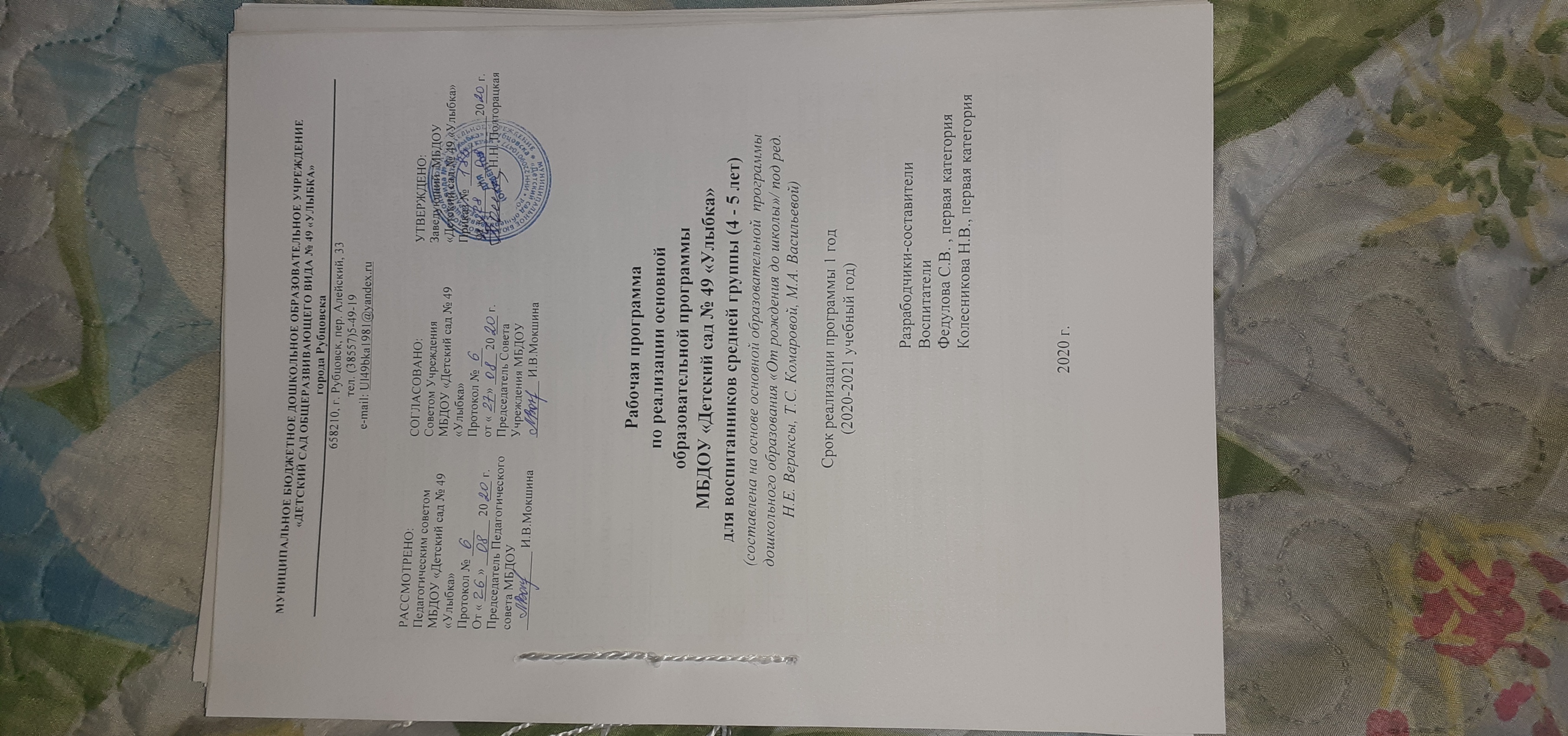 I ЦЕЛЕВОЙ РАЗДЕЛ1. Пояснительная запискаРабочая программа по развитию детей средней группы разработана в соответствии с основной общеобразовательной программой муниципального бюджетного дошкольного образовательного учреждения «Детский сад общеразвивающего вида № 49 «Улыбка»  города Рубцовска в соответствии с введением в действие ФГОС дошкольного образования.Основными нормативно-правовыми документами, регламентирующими ценностно-целевые и методологические основы данной Программы, являются:Конституция Российской Федерации. Принята всенародным голосованием 12.12.1993 г., в редакции от 30.12.2008 г.Конвенция о правах ребенка. Принята резолюцией 44/25 Генеральной Ассамблеи Организации Объединенных Наций от 20 ноября .Федеральный закон Российской Федерации от 29 декабря . № 273-ФЗ «Об образовании в Российской Федерации».Приказ Министерства образования и науки Российской Федерации от 17 октября . № 1155 «Об утверждении федерального государственного образовательного стандарта дошкольного образования».Комментарии Министерства образования и науки Российской Федерации к ФГОС дошкольного образования от 28 февраля . № 08-249.Приказ Министерства образования и науки Российской Федерации от 30 августа . № 1014«Об утверждении Порядка организации и осуществления образовательной деятельности по основным общеобразовательным программам - образовательным программам дошкольного образования».Национальная доктрина образования в Российской Федерации. Санитарно-эпидемиологические требования к устройству, содержанию и организации режима работы дошкольных образовательных организаций. Санитарно-эпидемиологические правила и нормативы СанПиН 2.4.1.3049 – 13. Утверждены постановлением Главного государственного санитарного врача РФ от 15 мая . № 26.О гигиенических требованиях к максимальной нагрузке на детей дошкольного возраста в организованных формах обучения. Инструктивно-методическое письмо Минобразования России от 14 марта 2000г. № 65/23-16.Лицензия на ведение образовательной деятельности.Договор между МБДОУ и родителями (законными представителями) воспитанников.Программа обеспечивает всестороннее развитие детей в возрасте от 4-х до 5-и лет  с учетом их возрастных и индивидуальных особенностей по основным направлениям развития: социально-коммуникативному; познавательному;речевому; художественно-эстетическому; физическому. Содержание Программы отражает следующие аспекты образовательной среды для ребенка дошкольного возраста:предметно-пространственная развивающая образовательная среда;характер взаимодействия с взрослыми;характер взаимодействия с другими детьми;система отношений ребенка к миру, к другим людям, к себе самому.Программа включает три основных раздела: целевой, содержательный и организационный, в каждом из которых отражается обязательная часть и часть, формируемая участниками образовательных отношений (обе части являются взаимодополняющими и необходимыми с точки зрения реализации целей и задач Программы).Объем обязательной части основной Программы составляет не менее 60% от ее общего объема. Объем части основной Программы, формируемой участниками образовательных отношений, составляет не более 40% от ее общего объема.Обязательная часть Программы разработана с учётом основной образовательной  программы дошкольного образования «От рождения до школы»/ под ред. Н.Е. Вераксы, Т.С. Комаровой, М.А. Васильевой. — М.: МОЗАИКА-СИНТЕЗ, 2017.Часть, формируемая участниками образовательных отношений, разработана на основе парциальных программ: Лыкова И.А.Изобразительная деятельность в  детском саду. Образовательная область «Художественно-эстетическое развитие»: учебно-методическое пособие (ранний возраст - подготовительная к школе группа). -М.: Издательский дом «Цветной мир»,2014 (развитие творческой индивидуальности каждого ребенка средствами разных видов изобразительной деятельности).Реализация образовательной области «Художественно-эстетическое развитие» (рисование, лепка, аппликация).(группа раннего возраста,  младшая, средняя, старшая, подготовительная к школе группы).Воронкевич О.А. «Добро пожаловать в экологию! Парциальная программа работы по формированию экологической культуры у детей дошкольного возраста»,  ООО «Издательство «Детство-пресс»,2016. (формирование экологической культуры).Реализация образовательной области «Познавательное развитие» (средняя, старшая, подготовительная к школе группы). Авторская программа правового воспитания дошкольников «Академия правознаек», разработана коллективом МБДОУ «Детский сад №49 «Улыбка», 2016, -37 с. (способствует социальной уверенности и ценностных ориентаций, определяющих поведение, деятельность и отношение ребёнка к миру, через формирование основ правовых знаний)Реализация образовательной области «Социально-коммуникативное развитие (средняя, старшая, подготовительная е школе группы).В части, формируемой участниками образовательных отношений, представлены выбранные парциальные программы, направленные на развитие детей в одной или нескольких образовательных областях, видах деятельности и культурных практиках, методики, формы организации образовательной работы.Программа реализуется на государственном языке Российской Федерации в период непосредственного пребывания воспитанника в МБДОУ (форма обучения – очная). Период определяется сроком поступления и завершения воспитанником дошкольного образования в МБДОУ. Освоение Программы не сопровождается проведением промежуточных аттестаций и итоговой аттестации воспитанников1.1.1. Цели и задачи реализации программыЦель Программы: создание благоприятных условий для полноценного проживания ребенком дошкольного детства, всестороннее развитие личности ребенка в соответствии с возрастными и индивидуальными особенностями, подготовка ребенка к жизни в современном обществе.Цель реализуется через решение следующих задач, которые соответствуют федеральному государственному образовательному стандарту дошкольного образования:Задачи: 1) охрана и укрепление физического и психического здоровья детей, в том числе их эмоционального благополучия; 2) обеспечение равных возможностей для полноценного развития каждого ребёнка в период дошкольного детства независимо от места проживания, пола, нации, языка, социального статуса, психофизиологических и других особенностей (в том числе ограниченных возможностей здоровья); 3) обеспечение преемственности целей, задач и содержания образования, реализуемых в рамках образовательных программ различных уровней (далее – преемственность основных образовательных программ дошкольного и начального общего образования); 4) создание благоприятных условий развития детей в соответствии с их возрастными и индивидуальными особенностями и склонностями, развитие способностей и творческого потенциала каждого ребёнка как субъекта отношений с самим собой, другими детьми, взрослыми и миром; 5) объединение обучения и воспитания в целостный образовательный процесс на основе духовно-нравственных и социокультурных ценностей и принятых в обществе правил и норм поведения в интересах человека, семьи, общества; 6) формирование общей культуры личности детей, в том числе ценностей здорового образа жизни, развитие их социальных, нравственных, эстетических, интеллектуальных, физических качеств, инициативности, самостоятельности и ответственности ребёнка, формирование предпосылок учебной деятельности; 7)  обеспечение вариативности и разнообразия содержания Программы организационных форм дошкольного образования, возможности формирования Программ различной направленности с учётом образовательных потребностей, способностей и состояния здоровья детей; 8)  формирование социокультурной среды, соответствующей возрастным, индивидуальным, психологическим и физиологическим особенностям детей; 9)  обеспечение психолого-педагогической поддержки семьи и повышение компетентности родителей (законных представителей) в вопросах развития и образования, охраны и укрепления здоровья детей.	Приоритетными задачами развития и воспитания детей являются:укрепление физического и психического здоровья ребенка, формирование основ его двигательной и гигиенической культуры;целостное развитие ребенка как субъекта посильных дошкольнику видов деятельности;обогащенное развитие ребенка, обеспечивающее единый процесс социализации–индивидуализации с учетом детских потребностей, возможностей и способностей;развитие на основе разного образовательного содержания эмоциональной отзывчивости, способности к сопереживанию, готовности к проявлению гуманного отношения в детской деятельности, поведении, поступках развитие познавательной активности, любознательности, стремления к самостоятельному познанию и размышлению, развитие умственных способностей и речи ребенка;пробуждение творческой активности и воображения ребенка, желания включаться в творческую деятельность;органическое вхождение ребенка в современный мир, разнообразное взаимодействие дошкольников с различными сферами культуры: с изобразительным искусством и музыкой, детской литературой и родным языком, экологией, математикой, игрой;приобщение ребенка к культуре своей страны и воспитание уважения к другим народам и культурам; приобщение ребенка к красоте, добру, ненасилию, ибо важно, чтобы дошкольный возраст стал временем, когда у ребенка пробуждается чувство своей сопричастности к миру, желание совершать добрые поступки.(часть, формируемая участниками образовательных отношений).Задачи по образовательной области «Социально-коммуникативное развитие» представлены: 	Авторская программа правового воспитания дошкольников «Академия правознаек», разработана  коллективом МБДОУ «Детский сад №49 «Улыбка», 2016.Цель программы  развитие социальной уверенности и ценностных ориентаций детей дошкольного возраста, определяющих поведение, деятельность и отношение, через формирование основ правовых знаний.Задачи по образовательной области «Познавательное развитие» представлены: 	Воронкевич О.А. «Добро пожаловать в экологию! Парциальная программа работы по формированию экологической культуры у детей дошкольного возраста»,  ООО «Издательство «Детство-пресс»,2016.В основе программы лежит практико – ориентированная исследовательская познавательная деятельность по освоению детьми основ экологического воспитания.Авторская парциальная программа «Моя малая Родина» разработана коллективом МБДОУ «Детский сад №49 «Улыбка», 2016, Программа направлена на развитие у старших дошкольников интереса к родному городу, его достопримечательностям, событиям прошлого и настоящего. Развитие способности чувствовать красоту природы, архитектуры своей малой родины и эмоционально откликаться на неё. Используемые методические приёмы содействуют становлению желания принимать участие в традициях города и горожан, социальных акциях. Развитию чувства гордости, бережного отношения к родному городу. Знакомит детей с жизнью и творчеством некоторых знаменитых людей.Задачи по образовательной области «Художественно-эстетическое развитие» представлены:Лыкова И.А.Изобразительная деятельность в  детском саду. Образовательная область «Художественно-эстетическое развитие»: учебно-методическое пособие (ранний возраст - подготовительная к школе группа). - М.: Издательский дом «Цветной мир»,2014.Учебно-методическое пособие представляет систему практической работы для реализации задач и содержания образовательной области «Художественно-эстетическое развитие» (изобразительная деятельность). Входит в универсальный учебно-методический комплект И.А. Лыковой «Цветные ладошки», согласованный с принципами ФГОС ДО и направленный на выявление, поддержку и развитие творческой индивидуальности каждого ребенка средствами разных видов изобразительной деятельности.1.1.2. Принципы и подходы к формированию ПрограммыВ соответствии со Стандартом Программа построена на следующих принципах:1. Поддержка разнообразия детства.Организация образовательной деятельности с учетом региональной специфики, социокультурной ситуации развития каждого ребенка, его возрастных и индивидуальных особенностей, ценностей, мнений и способов их выражения.2. Сохранение уникальности и само ценности детства как важного этапа в общем развитии человека. Само ценность детства – понимание детства как периода жизни значимого самого по себе, значимого тем, что происходит с ребенком сейчас, а не тем, что этот этап является подготовкой к последующей жизни. Этот принцип подразумевает полноценное проживание ребенком всех этапов детства (младенческого, раннего и дошкольного детства), обогащение (амплификацию) детского развития.3. Позитивная социализация ребенка предполагает, что освоение ребенком культурных норм, средств и способов деятельности, культурных образцов поведения и общения с другими людьми, приобщение к традициям семьи, общества, государства происходят в процессе сотрудничества со взрослыми и другими детьми, направленного на создание предпосылок к полноценной деятельности ребенка в изменяющемся мире.4. Личностно-развивающий и гуманистический характер взаимодействия взрослых,  родителей и детей. Такой тип взаимодействия предполагает базовую ценностную ориентацию на достоинство каждого участника взаимодействия, уважение и безусловное принятие личности ребенка, доброжелательность, внимание к ребенку, его состоянию, настроению, потребностям, интересам. Личностно-развивающее взаимодействие является неотъемлемой составной частью социальной ситуации развития ребенка в организации, условием его эмоционального благополучия и полноценного развития.5. Содействие и сотрудничество детей и взрослых, признание ребенка полноценным участником (субъектом) образовательных отношений. Этот принцип предполагает активное участие всех субъектов образовательных отношений – как детей, так и взрослых – в реализации программы. Каждый участник имеет возможность внести свой индивидуальный вклад в ход игры, занятия, проекта, обсуждения, в планирование образовательного процесса, может проявить инициативу. Принцип содействия предполагает диалогический характер коммуникации между всеми участниками образовательных отношений. Детям предоставляется возможность высказывать свои взгляды, свое мнение, занимать позицию и отстаивать ее,  решения и брать на себя ответственность в соответствии со своими возможностями.6. Сотрудничество Организации с семьей. Сотрудничество с семьей, открытость в отношении семьи, уважение семейных ценностей и традиций. Программа предполагает разнообразные формы сотрудничества с семьей как в содержательном, так и в организационном планах.7. Сетевое взаимодействие с организациями социализации, образования, охраны здоровья и другими партнерами, которые могут внести вклад в развитие и образование детей, а также использование ресурсов местного сообщества и вариативных программ дополнительного образования детей для обогащения детского развития. 8. Индивидуализация дошкольного образования предполагает такое построение образовательной деятельности, которое открывает возможности для индивидуализации образовательного процесса, появления индивидуальной траектории развития каждого ребенка с характерными для данного ребенка спецификой и скоростью, учитывающей его интересы, мотивы, способности и возрастно-психологические особенности. 9. Возрастная адекватность образования предполагает подбор педагогом содержания и методов дошкольного образования в соответствии с возрастными особенностями детей, использование всех специфических видов детской деятельности (игру, коммуникативную и познавательно-исследовательскую деятельность, творческую активность) Деятельность педагога должна быть мотивирующей и соответствовать психологическим законам развития ребенка, учитывать его индивидуальные интересы, особенности и склонности.10. Развивающее вариативное образование. Этот принцип предполагает, что образовательное содержание предлагается ребенку через разные виды деятельности с учетом его актуальных и потенциальных возможностей усвоения этого содержания и совершения им тех или иных действий, с учетом его интересов, мотивов и способностей. Данный принцип предполагает работу педагога с ориентацией на зону ближайшего развития ребенка, что способствует развитию, расширению как явных, так и скрытых возможностей ребенка.11. Полнота содержания и интеграция отдельных образовательных областей. В соответствии со Стандартом Программа предполагает всестороннее социально-коммуникативное, познавательное, речевое, художественно-эстетическое и физическое развитие детей посредством различных видов детской активности. 12. Инвариантность ценностей и целей при вариативности средств реализации и достижения целей Программы. Выбор способов достижения целей Программы, выбора образовательных программ, учитывающих многообразие конкретных социокультурных, географических, климатических условий реализации Программы, разнородность состава групп воспитанников, их особенностей и интересов, запросов родителей (законных представителей), интересов и предпочтений педагогов.1.1.3. Характеристики значимые для разработки и реализации ПрограммыСодержание Программы и организация образовательного процесса учитывает возрастные и индивидуальные особенности контингента детей, воспитывающихся в средней  группе «МБДОУ «Детский сад № 49 «Улыбка»В группе 31 воспитанников в возрасте 4-5лет. Гендерный состав: 14 -  мальчиков, 17 -  девочек. Все воспитанники группы русскоязычные. Социальный паспорт семей воспитанниковСоциальный  статус семей по роду деятельности.Таблица 1Распределение семей по количеству детей в семье.Таблица 2Социальный статус семей по составуТаблица 3Образовательный уровень родителей                                                                                                              Таблица 4Основной контингент родителей, чьи дети в настоящий момент посещают группу имеют высшее и среднее специальное образование, социальный статус – рабочие и служащие, средний возраст родителей  от 25 до 35 лет1.1.4. Характеристика особенностей развития детей среднего  дошкольного возраста.«Основная образовательная программа дошкольного образования «От рождения до школы» под ред. Н.Е.Вераксы, Т.С.Комаровой, М.А.Васильевой., МОЗАИКА-СИНТЕЗ., Москва, 2017г. стр. 36-381.2. Планируемые результаты освоения ПрограммыПланируемые результаты освоения воспитанниками содержания Программы к пяти годам представлены: Основная образовательная  программа дошкольного образования «От рождения до школы»/ под ред. Н.Е. Вераксы, Т.С. Комаровой, М.А. Васильевой. — М.: МОЗАИКА-СИНТЕЗ, 2017Образовательная область «Социально-коммуникативное развитие»(обязательная часть)У воспитанников сформировано умение ладить друг с другом в игре, поддерживать дружеские отношения, взаимодействовать друг с другом посредством речи. Сформировано умение вести диалог с педагогом: слушать и понимать заданный вопрос, правильно отвечать на него.Развито стремление участвовать в посильном труде.У воспитанников привито чувство справедливости, вежливости, доброжелательности.В игре с игрушками развито умение выполнять взаимосвязанные действия.Воспитанники обучены способам ролевого поведения.Сформировано уважительное отношение к окружающим, интерес к труду взрослых, сочувствие к сверстникам.Воспитанники знают и называют имена членов семьи, педагогов, сверстников.Имеют элементарные представления о правилах безопасного поведения на улице, в быту, на дороге.Сформированы навыки самообслуживания, культурно-гигиенические навыки, умение пользоваться столовыми приборами и предметами личной гигиены.(Часть, формируемая участниками образовательных отношений)Программа правового воспитания детей «Академия правознаек», составленная педагогическим коллективом МБДОУ в соответствии с приоритетным направлением деятельности: «Защита прав и достоинств детей через координацию усилий семьи и МБДОУ»Имеет  понятие о праве на имя, на сохранение и укрепление здоровья, на отдых и развлечениях, на « жизнь», на неприкосновенность жилища, на любовь и заботу родителей, на благоприятную окружающую среду. Сформировано представление об условиях обеспечивающих безопасность их жизни.Сформировано представление о Родине на основе ознакомления с ближайшим окружением, понятие о  « доме» (его функции, разных типов жилья).Имеет представление о  понятии права на « жизнь», что во всех странах жизнь человека охраняется законом.Проявляет интерес к жизни детского сада, уважительное и доброжелательное отношение к сверстникам и  сотрудникам детского сада.Сформировано представление о семье как о людях, которые живут вместе, любят друг друга и заботятся друг о друге, уважительное отношение к членам семьи.Сформировано положительное отношение к соблюдению общечеловеческих принципов морали.Имеет представление о содержании  «Красной книги».Образовательная область «Познавательное развитие»(обязательная часть)Формирование элементарных математических представленийРазвито умение видеть общий признак предметов, различать понятия «много», «один», «по одному», «ни одного»; находить один и несколько одинаковых предметов в окружающей обстановке; понимать вопрос «Сколько?»; при ответе пользоваться словами «много», «один», «ни одного». Умеют  устанавливать равенство между неравными по количеству группами предметов путем добавления одного предмета или предметов к меньшей по количеству группе или убавления одного предмета из большей группы.Сформировано умение сравнивать предметы контрастных и одинаковых размеров; при сравнении предметов соизмерять один предмет с другим по заданному признаку величины (длине, ширине, высоте, величине в целом)Знают и называют геометрические  фигуры: круг, квадрат, треугольник.Знакомы со способами обследования формы  этих фигур, используя зрение и осязание. Ориентируются  в пространстве, умеют  ориентироваться в расположении частей своего тела и в соответствии с ними различать пространственные направления: от себя: вверху — внизу, впереди — сзади (позади), справа — слева. Различают  правую и левую руки, ориентируются во времени, частях суток: день — ночь, утро — вечер.Умеют выделять цвет, форму, величину как особые свойства предметов; группируют однородные предметы по нескольким сенсорным признакам: величине, форме, цвету.Ознакомление с предметным окружениемСформировано понятие о том, что одни предметы сделаны руками человека, а другие созданы природой.Знают, называют и различают основные виды транспорта, его признаки и назначение.Знакомы со свойствами дерева, со  структурой его поверхности, со свойствами бумаги, глины, песка и воды.Сформированы знания о свойствах различных материалов, умение производить с ними разнообразные действия, различать их.Имеют представления о родном городе, его названии, его достопримечательностях.Ознакомление с миром природы.Сформированы представления о простейших связях в природе, о характерных особенностях погоды.Знают, называют и различают по внешнему виду овощи и  фрукты.Знакомы с домашними животными и их детенышами, зимующими и перелетными птицами.Имеют представление о комнатных растениях, способах ухода за ними.(часть, формируемая участниками образовательных отношений)	Воронкевич О.А. «Добро пожаловать в экологию! Парциальная программа работы по формированию экологической культуры у детей дошкольного возраста»,  ООО «Издательство «Детство-пресс», 2016, – 512 с.Сформированы умения анализировать структуру объектов природы (растение и животное. Умеют сравнивать объекты природы по признакам сходства и различия. Умеют  устанавливать связь, как изменения в природе влияют на жизнь растений и животных. Развито умение анализировать структуру объекта, вычленять яркие признаки внешнего вида птиц (крылья, тело, покрытое перьями, две ноги). Сформированы представления детей о потребности растений в земле, во влаге.Приобщение к социокультурным ценностям (обязательная часть)Знает предметы ближайшего окружения, их значение.Знаком с театром через мини-спектакли и представления.Знаком с ближайшим окружением: дом, улица, магазин.Знает профессии: врач, продавец, повар.Развитие познавательно-исследовательской деятельностиСформировано умение сосредоточивать внимание на предметах и явлениях предметно-пространственной развивающей среды.Умеет определять величину, форму, вес.Развито образное представление, умение различать музыкальные инструменты.Умеет выделять цвет, форму, величину как особые свойства предметов;Подбирает предметы по цвету и величине, собирает картинку из 4-6 частей. Образовательная область «Речевое развитие»(обязательная часть)Развитие речиСвязная речь.Развита  диалогическая  форма речи. Воспитанники вовлекаются в разговор во время рассматривания предметов, картин,  иллюстраций;  наблюдений  за  живыми  объектами;  после  просмотра спектаклей, мультфильмов.  Умеют   вести  диалог  с  педагогом:  слушать  и  понимать  заданный вопрос, понятно отвечать на него, говорить в нормальном темпе, не перебивая говорящего взрослого.Умеют образовывать слова по аналогии, высказывать суждение так, чтобы оно было понятно окружающим, грамматически правильно отражать в речи свои впечатления.Умеют правильно и отчетливо произносить звукоподражательные слова, делать простейшие выводы, высказывать предположения.Звуковая  культура  речи.Внятно  произносят  в  словах  гласные  (а,  у,  и,  о,  э)  и  некоторые  согласные  звуки: п — б — т — д — к — г; ф — в; т — с — з — ц.Развита моторика артикулляционного аппарата,  слуховое  восприятие,  речевой  слух  и  речевое  дыхание.Умеют произносить слова, короткие фразы. Умеют  отчетливо произносить слова и говорить спокойно, с естественными интонациями.Художественная литератураСформировано  умение слушать новые сказки, рассказы, стихи, следить за  развитием  действия,  сопереживать  героям  произведения.  - Умеют с помощью воспитателя инсценировать и драматизировать небольшие отрывки из народных сказок,  читать наизусть потешки и небольшие стихотворения. Сформирован  интерес  к книгам,  рассматриванию иллюстраций.Знакомы с русскими народными сказками: «Гуси лебеди», «Лиса и заяц», «Колобок», «Кот, петух и лиса», «У страха глаза велики», «Бычок-черный бочок, белые копытца».Образовательная область «Художественно – эстетическое развитие»(обязательная часть)Художественно-прикладная  деятельность Развито эстетическое восприятие: обращают внимание  на красоту  окружающих  предметов,  объектов  природы умеют выражать  чувство радости.Сформирован  интерес  к  занятиям  изобразительной  деятельностью.Умеют  в  рисовании,  лепке,  аппликации  изображать  простые  предметы  и явления, передавая их образную выразительность.Умеют  создавать как индивидуальные, так и коллективные композиции в рисунках, лепке, аппликации.Способны передавать в рисунках красоту окружающих предметов и природы, правильно  держать  карандаш,  фломастер,  кисть, не  напрягая  мышц  и  не  сжимая  сильно  пальцы.  Умеют  набирать краску на кисть: аккуратно обмакивать ее всем ворсом в баночку с краской, снимать лишнюю краску о край баночки легким прикосновением ворса, хорошо промывать кисть, прежде чем набрать краску другого цвета.Знают и называют основные цвета(красный, синий, зеленый, желтый,  белый,  черный),  знакомы    с  оттенками  (розовый,  голубой,  серый).Умеют   изображать  простые  предметы, рисовать  прямые  линии  (короткие,  длинные)  в  разных  направлениях,  перекрещивать  их  (полоски, ленточки, дорожки, заборчик, клетчатый платочек и др.).Умеют  располагать изображения по всему листу.Сформирован  интерес  к  лепке,   представления о  свойствах  глины,  пластилина,  пластической  массы  и  способах  лепки.Умеют   раскатывать  комочки  прямыми  и  круговыми  движениями,  соединять  концы  получившейся  палочки,  сплющивать  шар,  сминая  его ладонями обеих рук.Умеют лепить  несложные  предметы,  состоящие  из  нескольких частей (неваляшка, цыпленок, пирамидка и др.),  объединять вылепленные  фигурки  в  коллективную  композицию  (неваляшки  водят хоровод, яблоки лежат на тарелке и др.).Знакомы с искусством   аппликации.Умеют предварительно выкладывать (в определенной последовательности) на листе бумаги готовые детали разной формы, величины, цвета, составляя изображение, и наклеивать их.Умеют аккуратно пользоваться клеем.(часть, формируемая участниками образовательных отношений) Лыкова И.А.Изобразительная деятельность в  детском саду: планирование, конспекты занятий, методические рекомендации. Подготовительная к школе группа. - М.: «КАРАПУЗ-ДИДАКТИКА»,2009 – 208с.Имеет представление о работе художника, знает основные материалы используемые художником при работе.Изображает предметы, животных, человека.Умеет выделять образную выразительность разных объектов в искусстве, природном и бытовом окружении.Умеет грамотно подбирать содержание рисунка («населять» лес, водоём, пустыню соответствующими обитателями, на лугу изображать ромашки, васильки, колокольчики, а в саду - розы, астры, тюльпаны).Имеет представление о художественных ремеслах (резьба и роспись по дереву, гончарное дело, ткачество,  и т.п.), о том, какими материалами и инструментами пользуются мастера.Пользуется нетрадиционными техниками рисования.Образовательная область «Физическое развитие»(обязательная часть)Формирование начальных представлений о здоровом образе жизниРазличает и называет органы чувств (глаза, рот, нос, уши), имеет представление об их роли в организме.Имеет представление о полезной и вредной пище.Имеет представление о здоровом образе жизни.Физическая культураХодит и бегает свободно, не шаркая ногами, не опуская головы, сохраняя перекрестную координацию движений рук и ног. Действует совместно, участвует в построении в колонну по одному, шеренгу, круг, находит свое место при построениях.Энергично отталкивается двумя ногами и правильно приземляется в прыжках с высоты, на месте и с продвижением вперед; принимает правильное исходное положение в прыжках в длину и высоту с места; в метании мешочков с песком, мячей диаметром 15–20 см.Энергично отталкивает мяч при катании, бросании. Ловит мяч двумя руками одновременно. Обхватывает перекладину во время лазанья.Сохраняет правильную осанку в положениях сидя, стоя, в движении, при выполнении упражнений в равновесии.Реагирует на сигналы «беги», «лови», «стой» и др.; выполняет правила в подвижных играх. Проявляет самостоятельность и творчество при выполнении физических упражнений, в подвижных играх.Ползает на четвереньках, лазит по гимнастической стенке.1.2.1.  Технология педагогической диагностики (мониторинга) индивидуального развития воспитанниковРеализация Программы предполагает оценку индивидуального развития воспитанников (сентябрь, май). Такая оценка производится педагогическим работником в рамках педагогической диагностики (оценки индивидуального развития дошкольников, связанной с оценкой эффективности педагогических действий и лежащей в основе их дальнейшего планирования).Педагогическая диагностика проводится в ходе наблюдений за активностью детей в спонтанной и специально организованной деятельности. Инструментарий для педагогической диагностики — карты наблюдений детского развития, позволяющие фиксировать индивидуальную динамику и перспективы развития каждого ребенка в ходе: • коммуникации со сверстниками и взрослыми (как меняются способы установления и поддержания контакта, принятия совместных решений, разрешения конфликтов, лидерства и пр.); • игровой деятельности;• познавательной деятельности (как идет развитие детских способностей, познавательной активности);• проектной деятельности (как идет развитие детской инициативности, ответственности и автономии, как развивается умение планировать и организовывать свою деятельность); • художественной деятельности; • физического развития.Результаты педагогической диагностики могут использоваться исключительно для решения следующих образовательных задач:1) индивидуализации образования (в том числе поддержки ребенка, построения его образовательной траектории или профессиональной коррекции особенностей его развития);2) оптимизации работы с группой детей. В ходе образовательной деятельности педагоги должны создавать диагностические ситуации, чтобы оценить индивидуальную динамику детей и скорректировать свои действия.В ходе образовательной деятельности педагоги создают диагностические ситуации, чтобы оценить индивидуальную динамику детей и скорректировать свои действия.II. СОДЕРЖАТЕЛЬНЫЙ РАЗДЕЛСодержание программы определяется в соответствии с направлениями развития ребенка, соответствует основным положениям возрастной психологии и дошкольной педагогики и обеспечивает единство воспитательных, развивающих и обучающих целей и задач.Целостность педагогического процесса в ДОУ обеспечивается реализацией основной образовательной программа дошкольного образования «От рождения до школы»/ под ред. Н.Е. Вераксы, Т.С. Комаровой, М.А. Васильевой. — М.: МОЗАИКА-СИНТЕЗ, 2017Воспитание и обучение осуществляется на русском языке - государственном языке России.	Содержание Программы обеспечивает развитие личности, мотивации и способностей детей в различных видах деятельности и охватывает следующие образовательные области:Социально-коммуникативное развитиеПознавательное развитиеРечевое развитиеХудожественно-эстетическое развитиеФизическое развитиеПостроение образовательного процесса основывается на адекватных возрасту формах работы с детьми. Выбор форм работы осуществляется педагогом самостоятельно и зависит от контингента воспитанников, оснащенности дошкольного учреждения, культурных и региональных особенностей, специфики дошкольного учреждения, эпидемиологической ситуации в регионе, от опыта и творческого подхода педагога.2.1.1. Социально-коммуникативное развитиеСодержание образовательной области «Социально-коммуникативное развитие» (обязательная часть) представлена:Средняя  группа (от 4до 5 лет) Основная общеобразовательная программа дошкольного образования  «От рождения до школы»/ под ред. Н.Е. Вераксы, Т.С. Комаровой, М.А. Васильевой. — М.: МОЗАИКА-СИНТЕЗ, 2017, с.69, 72, 75, 78, 83.Часть, формируемая участниками образовательных отношенийАвторская  программа правового воспитания дошкольников «Академия правознаек» разработана коллективом МБДОУ «Детский сад №49 «Улыбка».Познавательное развитиеПознавательное  развитие  предполагает  развитие  интересов  детей, любознательности  и  познавательной  мотивации;  формирование  познавательных  действий,  становление  сознания;  развитие  воображения  и  творческой  активности;  формирование  первичных  представлений  о себе,  других людях, объектах окружающего мира, о свойствах и отношениях объектов окружающего  мира  (форме,  цвете,  размере,  материале,  звучании,  ритме, темпе, количестве, числе, части и целом, пространстве и времени, движении  и  покое,  причинах  и  следствиях  и  др.),  о  малой  родине  и  Отечестве, представлений  о  социокультурных  ценностях  нашего  народа,  об  отечественных традициях и праздниках, о планете Земля как общем доме людей, об особенностях ее природы, многообразии стран и народов мира».Содержание образовательной области «Познавательное развитие» (обязательная часть) представлена:Средняя  группа (от 4 до 5 лет)Основная общеобразовательная программа дошкольного образования «От рождения до школы»/ под ред. Н.Е. Вераксы, Т.С. Комаровой, М.А. Васильевой. — М.: МОЗАИКА-СИНТЕЗ, 2017, с.89, 94, 101, 104, 110.Речевое развитиеРечевое развитие включает владение речью как средством общения и культуры; обогащение активного словаря; развитие связной, грамматически  правильной  диалогической  и  монологической  речи;  развитие  речевого творчества; развитие звуковой и интонационной культуры речи, фонематического  слуха;  знакомство  с  книжной  культурой,  детской  литературой,  понимание на слух текстов различных жанров детской литературы; формирование  звуковой  аналитико-синтетической  активности  как  предпосылки обучения грамоте». Содержание образовательной области «Речевое развитие»(обязательная часть) представлена:Средняя  группа (от 4до 5 лет)Основная общеобразовательная программа дошкольного образования «От рождения до школы»/ под ред. Н.Е. Вераксы, Т.С. Комаровой, М.А. Васильевой. — М.: МОЗАИКА-СИНТЕЗ, 2017, с.118, 123.Художественно – эстетическое развитие«Художественно-эстетическое  развитие  предполагает  развитие  предпосылок ценностно-смыслового  восприятия  и  понимания  произведений искусства  (словесного,  музыкального,  изобразительного),  мира  природы; становление  эстетического  отношения  к  окружающему  миру;  формирование  элементарных  представлений  о  видах  искусства;  восприятие  музыки, художественной  литературы,  фольклора;  стимулирование  сопереживания персонажам художественных произведений; реализацию самостоятельной творческой деятельности детей (изобразительной, конструктивно-модельной, музыкальной и др.)».Содержание образовательной области «Художественно-эстетическое развитие» (обязательная часть) представлена:Средняя  группа (от 4до 5 лет)Основная общеобразовательная программа дошкольного образования «От рождения до школы»/ под ред. Н.Е. Вераксы, Т.С. Комаровой, М.А. Васильевой. — М.: МОЗАИКА-СИНТЕЗ, 2017, с.127, 133, 144, 147, 152.Физическое развитиеФизическое развитие включает приобретение опыта в следующих видах деятельности детей: двигательной, в том числе связанной с выполнением  упражнений,  направленных  на  развитие  таких  физических  качеств,  как координация  и  гибкость;  способствующих  правильному  формированию опорно-двигательной  системы  организма,  развитию  равновесия,  координации движения, крупной и мелкой моторики обеих рук, а также с правильным,  не  наносящим  ущерба  организму,  выполнением  основных  движений (ходьба, бег, мягкие прыжки, повороты в обе стороны), формирование начальных представлений о некоторых видах спорта, овладение подвижными играми с правилами; становление целенаправленности и само регуляции в двигательной сфере; становление ценностей здорового образа жизни, овладение его элементарными нормами и правилами (в питании, двигательном режиме, закаливании, при формировании полезных привычек и др.) (п. 2.6. ФГОС ДО).Средняя  группа (от 4 до 5 лет)Основная общеобразовательная программа дошкольного образования «От рождения до школы»/ под ред. Н.Е. Вераксы, Т.С. Комаровой, М.А. Васильевой. — М.: МОЗАИКА-СИНТЕЗ, 2017, с.156, 160.Вариативные формы, способы, методы и средства реализации ПрограммыОсобенности общей организации образовательного пространства.Важнейшим условием реализации программы «От рождения до школы» является  создание  развивающей  и  эмоционально  комфортной для ребенка образовательной среды. Пребывание в группе  должно доставлять воспитаннику радость, а образовательные ситуации должны быть увлекательными. Содержание психолого-педагогической работы в обязательной части рабочей Программы соответствует основной образовательной программе МБДОУ «Детский сад № 49 «Улыбка». Важнейшие образовательные ориентиры:• обеспечение эмоционального благополучия детей;• создание условий для формирования доброжелательного и внимательного отношения детей к другим людям;• развитие детской самостоятельности (инициативности, автономии и ответственности);• развитие детских способностей, формирующихся в разных видах деятельности.Для реализации этих целей педагогам рекомендуется:• проявлять уважение к личности ребенка и развивать демократический стиль взаимодействия с ним и с другими педагогами;• создавать условия для принятия ребенком ответственности и проявления эмпатии к другим людям;• обсуждать совместно с детьми возникающие конфликты, помогать решать их, вырабатывать общие правила, учить проявлять уважение друг к другу;• обсуждать с детьми важные жизненные вопросы, стимулировать проявление позиции ребенка;• обращать внимание детей на тот факт, что люди различаются по своим убеждениям и ценностям, обсуждать, как это влияет на их поведение;• обсуждать с родителями (законными представителями) целевые ориентиры, на достижение которых направлена деятельность педагогов и включать членов семьи в совместное взаимодействие по достижению этих целей.Все ситуации повседневной жизни, в которых оказывается ребенок в детском саду, имеют образовательное значение: на прогулке и во время режимных моментов ребенок выстраивает отношение к себе и другим, учится быть инициативным и принимать решения, использовать свое мышление и воображение. В дошкольном возрасте (4-5 лет):игровая, включая сюжетно-ролевую игру, игру с правилами и другие виды игры,коммуникативная (общение и взаимодействие со взрослыми и сверстниками),познавательно-исследовательская (исследования объектов окружающего мира и экспериментирования с ними),восприятие художественной литературы и фольклора, самообслуживание и элементарный бытовой труд ( в помещении и на улице) конструирование из разного материала, включая конструкторы, модули, бумагу, природный и иной материал,изобразительная (рисование, лепка, аппликация),музыкальная (восприятие и понимание смысла музыкальных произведений, пение, музыкально-ритмические движения, игры на детских музыкальных инструментах); двигательная (овладение основными движениями) формы активности ребенка.Реализация Программы осуществляется в процессе:1. Основной  образовательной деятельности. 2. Образовательной деятельности, осуществляемой в ходе режимных моментов и специально организованных мероприятий. 3. Свободной (нерегламентированной) деятельности воспитанников.4. Организации взаимодействия с родителями воспитанников.Способы реализации программыСпособы реализации программыОбщая характеристика методов и приемы реализации программыСредства реализации ПрограммыВиды детской деятельности и формы работы с детьми2.3. Особенности образовательной деятельности разных видов и культурных практик.Развитие субъектности ребенка в образовательной деятельности разнообразного содержания ориентированы современные виды организации образовательного процесса с использованием детских проектов, игр-оболочек и игр-путешествий, коллекционирования, экспериментирования, ведение детских дневников и журналов, создания спектаклей-коллажей.В средней группе организуют разнообразные культурные практики, ориентированные на проявление детьми самостоятельности и творчества в разных видах деятельности. В культурных практиках воспитателем создается атмосфера свободы выбора, творческого обмена и самовыражения, сотрудничества взрослого и детей. Организация культурных практик носит преимущественно подгрупповой характер.При реализации Программы педагог:продумывает содержание и организацию совместного образа жизни воспитанников, условия эмоционального благополучия и развития каждого воспитанника;определяет единые для всех воспитанников правила сосуществования детского общества, включающие равенство прав, взаимную доброжелательность и внимание друг к другу, готовность прийти на помощь, поддержать;соблюдает гуманистические принципы педагогического сопровождения развития воспитанников, в числе которых забота, теплое отношение, интерес к каждому воспитаннику, поддержка и установка на успех, развитие детской самостоятельности, инициативы;осуществляет развивающее взаимодействие с воспитанниками, основанное на современных педагогических позициях: «Давай сделаем это вместе»; «Посмотри, как я это делаю»; «Научи меня, помоги мне сделать это»;сочетает совместную с воспитанником деятельность (игры, труд, наблюдения и пр.) и самостоятельную деятельность воспитанников;ежедневно планирует образовательные ситуации, обогащающие практический и познавательный опыт воспитанников, эмоции и представления о мире;создает развивающую предметно-пространственную среду; наблюдает, как развиваются самостоятельность каждого воспитанника и взаимоотношения воспитанников;сотрудничает с родителями (законными представителями), совместно с ними решая задачи воспитания и развития воспитанников. Разнообразные культурные практики, ориентированные на проявление воспитанниками самостоятельности и творчества в разных видах деятельности, организуются преимущественно во второй половине дня. В культурных практиках, предполагающих подгрупповую форму организации воспитанников, педагогом создается атмосфера свободы выбора, творческого обмена и самовыражения, сотрудничества взрослого и детей.  2.4. Способы и направления поддержки детской инициативыПоддержка детской инициативы несет в себе внутреннее побуждение к новой  деятельности, начинание, способность к самостоятельным, активным действиям; предприимчивость.Поддержка - короткое или небольшое оказание той или иной помощи человеку в трудной для него ситуации.Инициатива, инициативность - активность в начинании, активность продвигать  начинания, запускать новые дела, вовлекая туда окружающих людей. 2.5. Особенности взаимодействия педагогического коллектива с семьями воспитанниковОсновная общеобразовательная программа дошкольного образования «От рождения до школы»/ под ред. Н.Е. Вераксы, Т.С. Комаровой, М.А. Васильевой. — М.: МОЗАИКА-СИНТЕЗ, 2017, с.171- 178.Ведущие цели взаимодействия детского сада с семьей — создание в детском саду необходимых условий для развития ответственных и взаимозависимых отношений с семьями воспитанников, обеспечивающих целостное развитие личности дошкольника, повышение компетентности родителей в области воспитания.Для скоординированной работы детского сада и родителей необходимо решить следующие задачи:Активизировать и обогащать воспитательные умения родителей.Работать в тесном контакте с семьями своих воспитанников.Система  взаимодействия с родителями  включает:- ознакомление родителей с результатами работы группы родительских собраниях, анализом участия родительской общественности в жизни группы;-  ознакомление родителей с содержанием работы группы, направленной на физическое, психическое и социальное  развитие ребенка;- участие в составлении планов: спортивных и культурно-массовых мероприятий, работы родительского комитета -  целенаправленную работу, пропагандирующую общественное дошкольное воспитание в его разных формах;-  обучение конкретным приемам и методам воспитания и развития ребенка в разных видах детской деятельности на семинарах-практикумах, консультациях и открытых занятиях.Основные формы взаимодействия с семьями воспитанников    Младшей группыIII ОРГАНИЗАЦИОННЫЙ РАЗДЕЛ3.1. Материально-техническое обеспечение ПрограммыСостояние материально-технической базы МБДОУ соответствует санитарно-гигиеническим и педагогическим требованиям и позволяет на оптимальном уровне реализовывать образовательные задачи.Учреждение занимает одно типовое здание для пяти групп с централизованным водоснабжением, отоплением, канализацией. Каждая группа имеет изолированный вход, приемную, туалетную комнаты и спальню.  Имеется в достаточном количестве мебель, посуда. Подбор мебели проводится с учетом роста детей, имеет соответствующую маркировку. В МБДОУ используются игрушки, безвредные для здоровья, отвечающие санитарно – эпидемиологическим требованиям имеющие документы, подтверждающие безопасность. В дошкольном учреждении имеется спортивный и музыкальный залы, изостудия.В Учреждении проведен интернет. К Сети подключены все рабочие места. Функционируют необходимые для жизнедеятельности образовательного учреждения сайты, налажен электронный документооборот и настроено программное обеспечение для дистанционной работы. Сеть  активно используется работниками МБДОУ в целях обмена опыта с коллегами образовательных учреждение города, региона и страны, а также для проведения дистанционных консультаций с родителями (законными представителями) по учебно-воспитательной деятельности и безопасности детей, если воспитанники  по каким-то причинам не посещают детский сад.На территории МБДОУ имеются 5 прогулочных участков, спортивная площадка со стационарно установленным оборудованием, с ямой для прыжков и беговой дорожкой. Есть лыжи и необходимый инвентарь для обучения играм в футбол, баскетбол и хоккей. На прогулочных участках имеются веранды, песочницы, лесенки, качели и другое оборудование. Для изучения и закрепления с детьми знаний правил дорожного движения имеется центр дорожной грамотности – на асфальтовое покрытие нанесена дорожная разметка. Образовательные и воспитательные занятия с детьми при благоприятных погодных условиях, соответствующих требованиям СанПиН 2.4.3049-13, должны максимально проводиться на улице. Также необходимо следить, чтобы в дети гуляли строго на отведенных для их групп площадках и не контактировали с детьми из других групп, если в регионе неблагоприятная эпидемиологическая обстановка.На территории МБДОУ разбиты цветники, есть огород, что позволяет решать задачи трудового и экологического воспитания детей в процессе ознакомления с окружающим миром.Здание типовое, кирпичное, 2 этажа –   Одним из условий качества образования является совершенствование материально-технической базы. В дошкольном учреждении имеется современная информационно – техническая база: электронная почта, доступ к сети Интернет, технические средства обучения, музыкальный центр, телевизоры, копировальная техника. В МБДОУ имеется компьютеры, ноутбуки, дающие возможность выполнения современных требований по делопроизводству, документоведения, организации педагогической деятельности. Проектирование образовательного процесса в МБДОУВ основе лежит комплексно-тематическое планирование воспитательно-образовательной работы в МБДОУ.Цель: построение  воспитательно-образовательного процесса, направленного  на  обеспечение единства  воспитательных, развивающих и обучающих целей и задач,  с учетом интеграции  на необходимом и достаточном материале, максимально приближаясь к разумному «минимуму» с учетом  контингента воспитанников, их индивидуальных и возрастных  особенностей, социального заказа родителей.Организационной основой реализации комплексно-тематического принципа построения программы  являются примерные темы (праздники, события, проекты),  которые ориентированы на все направления развития ребенка дошкольного возраста и посвящены различным сторонам человеческого бытия, а так же вызывают личностный интерес детей к:явлениям нравственной жизни ребенка; окружающей природе;миру искусства и литературы; традиционным для семьи, общества и государства праздничным событиям;событиям, формирующим чувство гражданской принадлежности ребенка (родной город,  день народного единства, день защитника отечества и др.);сезонным явлениям; народной культуре и  традициям.Построение всего образовательного процесса  вокруг одного центрального блока дает большие возможности для развития детей. Темы помогают организовать информацию оптимальным способом. У дошкольников появляются многочисленные возможности для практики, экспериментирования, развития основных навыков, понятийного мышления.Введение похожих тем в различных возрастных группах обеспечивает достижение единства образовательных целей и преемственности в детском развитии на протяжении всего дошкольного возраста, органичное развитие детей в соответствии с их индивидуальными возможностями.Одной теме уделяется не менее одной недели. Тема отражается  в подборе материалов, находящихся в группе    и уголках развития.Для каждой возрастной группы дано комплексно-тематическое планирование, которое  рассматривается как примерное. Таблица 28Учебный план  (парциальные программы)МБДОУ «Детский сад №49 «Улыбка»Таблица 29Реализация парциальных программ в рамках реализуемой основной образовательной программы базируется на принципах интеграции. Её содержание органично вплетается в содержание основной программы. Парциальные программы естественно и органично интегрируется в целостный педагогический процесс. Программа предоставляет воспитателю возможность творческого решения: выбора форм и методов работы с детьми. Работа проводится весь учебный год системно, при гибком распределении содержания программы в течение всего дня. Специально организованные занятия проводятся в первой половине дня, а игры, чтение художественной литературы, театрализация, ручной труд и другие виды деятельности детей могут осуществляться как на прогулке, так и во второй половине дня. Большая роль отводится родителям, которые опираются в своей деятельности на консультативные материалы, предоставленные воспитателями. Родители вовлекаются в образовательный процесс путем использования современных образовательных технологий: проектная деятельность, ИКТ технологии, личностно-ориентированная технология.  Образовательная деятельность в ходе режимных моментовТаблица 30Самостоятельная деятельность детейТаблица31Примерное комплексно - тематическое планирование по возрастам представлено:Средняя группа (от 4 до 5 лет) Основная общеобразовательная программа дошкольного образования «От рождения до школы»/ под ред. Н.Е. Вераксы, Т.С. Комаровой, М.А. Васильевой. —М.: МОЗАИКА-СИНТЕЗ, 2017, с. 267,275, 289, 305.3.2. Методические материалы и средства обученияРеализация  образовательной программы обеспечивается следующими методическими материалами:Организация совместной деятельности педагогов и воспитанниковЦиклограмма совместной деятельности педагогов и детейсредней группыТаблица 353.3. Режим и распорядок дняГруппа функционирует в режиме пятидневной рабочей недели с понедельника по пятницу, выходной – суббота, воскресенье, с двенадцатичасовым пребыванием воспитанников в детском саду с 7.00 до 19.00. Режим дня соответствует возрастным особенностям детей и способствует их гармоничному развитию. Максимальная продолжительность непрерывного бодрствования воспитанников  4 - 5 лет составляет 5,5 - 6 часов. Рекомендуемая продолжительность ежедневных прогулок составляет 3 - 4 часа. Продолжительность прогулки определяется в зависимости от климатических условий. При температуре воздуха ниже минус 15 °C и скорости ветра более 7 м/с продолжительность прогулки сокращается.Прогулки организуются 2 раза в день: в первую половину дня и во вторую половину дня - после дневного сна или перед уходом детей домой.Общая продолжительность суточного сна для воспитанников 4-5 лет 12 - 12,5 часа, из которых 2 - 2,5 часа отводится на дневной сон. На самостоятельную деятельность детей 4 - 5 лет (игры, подготовка к образовательной деятельности, личная гигиена) в режиме дня должно отводиться не менее 3 - 4 часов.Продолжительность непрерывной непосредственно образовательной деятельности для детей от 4 до 5 лет - не более 20 минут,Максимально допустимый объем образовательной нагрузки в первой половине дня в средней  группе не превышает 30 и 40 минут соответственно. В середине времени, отведенного на непрерывную образовательную деятельность, проводят физкультурные минутки. Перерывы между периодами непрерывной образовательной деятельности - не менее 10 минут.Образовательную деятельность, требующую повышенной познавательной активности и умственного напряжения детей организуют в первую половину дня. Осуществляется четырехразовое питание воспитанников (завтрак, второй завтрак, обед, уплотненный полдник).Непосредственно образовательная деятельность осуществляется в период с 1 сентября по 31 мая. В летний период группа функционирует в каникулярном режиме, увеличивается продолжительность прогулок, проводятся спортивные и подвижные игры, досуговые мероприятия, праздники, экскурсии.Продолжительность непосредственно образовательной деятельности регламентируется Программой и действующими санитарно-эпидемиологическими нормативами и правилами.Организация жизни  детей средней группы (4 – .)Холодный период времениТёплый период времениДвигательный режимУчебный план МБДОУ «Детский сад № 49 «Улыбка»Календарный учебный график3.4.Описание особенностей традиционных событий, праздников, мероприятийЗадача воспитателя наполнить ежедневную жизнь детей увлекательными и полезными делами, создать атмосферу радости общения, коллективного творчества, стремления к новым задачам и перспективам. Для организации традиционных событий эффективно использование сюжетно - тематического планирования образовательного процесса. Темы определяются исходя из интересов детей и потребностей детей, необходимости обогащения детского опыта и интегрируют содержание, методы и приемы из разных образовательных областей. Единая тема отражается в организуемых воспитателем образовательных ситуациях детской практической, игровой, изобразительной деятельности, в музыке, в наблюдениях и общении воспитателя с детьми.	 В организации образовательной деятельности учитывается также принцип сезонности. Тема «Времена года» находит отражение, как в планировании образовательных ситуаций, так и в свободной, игровой деятельности детей. В организации образовательной деятельности учитываются также доступные пониманию детей сезонные праздники, такие как Новый год, Проводы Зимушки-зимы и т.п., общественно-политические праздники (День народного единства России, День Защитника Отечества, Международный Женский день, День Победы и др.) Для развития детской инициативы и творчества воспитатель проводит отдельные дни необычно – как «День космических путешествий», «День волшебных превращений», «День лесных обитателей». В такие дни виды деятельности и режимные процессы организуются в соответствии с выбранным тематическим замыслом и принятыми ролями: «космонавты» готовят космический корабль, снаряжение, готовят космический завтрак, расшифровывают послания инопланетян, отправляются в путешествие по незнакомой планете и пр.В это время планируются также тематические вечера досуга, занятия в кружках, свободные игры и самостоятельная деятельность детей по интересам, театрализованная деятельность, слушание любимых музыкальных произведений по «заявкам» детей, чтение художественной литературы, доверительный разговор и обсуждение с детьми интересующих их проблем. 	Во второй половине дня не более двух раз в неделю проводятся дополнительные занятия по выбору дошкольного учреждения: хореография, иностранный язык и т.п.3.5. Организация развивающей предметно-пространственной средыОбразовательная среда в МБДОУ предполагает специально созданные условия, такие, которые необходимы для полноценного проживания ребенком дошкольного детства. Под развивающей предметно-пространственной средой понимают определенное пространство, организационно оформленное и предметно насыщенное, приспособленное для удовлетворения потребностей ребенка в познании, общении, труде, физическом и духовном развитии в целом. Современное понимание развивающей предметно-пространственной среды включает в себя обеспечение активной жизнедеятельности ребенка, становления его субъектной позиции, развития творческих проявлений всеми доступными, побуждающими к самовыражению средствами.Развивающая предметно-пространственная в группе содержательна, насыщенна, трансформируема, полифункциональная, вариативна, доступна и безопасна. Насыщенность среды соответствует возрастным возможностям детей и содержанию Программы.Развивающая предметно-пространственная среда в МБДОУ сформирована с учетом образовательных потребностей и интересов детей, родителей и педагогов и ориентирована на специфику национальных и социокультурных условий. В группах детей старшего возраста создан центр по ознакомлению детей с родным городом и краем, где представлены дидактические наглядные пособия: герб и флаг города, карта Алтайского края, наборы открыток с достопримечательностями города и края.Для полноценного физического развития, охраны и укрепления здоровья детей в детском саду имеются: тренажерное оборудование, кабинет для медицинского осмотра, изолятор, физкультурные центры в группах.Для художественно-эстетического развития функционируют музыкальный зал, центр изобразительного творчества в группах.Для познавательного и речевого развития в группах созданы центры опытно-экспериментальной деятельности, конструирования, дидактических и развивающих игр, центр книги.3.6. Взаимодействие с социумом(часть, формируемая участниками образовательных отношений)Обогащение содержания  воспитательно-образовательной работы ДОУ требует осуществления активного взаимодействия с государственными и общественными структурами.  Налаживание научно-практических связей позволит нам совершенствовать систему развития и оздоровления воспитанников, повышать квалификацию педагогов, создать базу для преемственности образовательных программ.ДОУ осуществляет взаимодействие со следующими государственными структурами:АКИПКРО МОУ Лицей  «Эрудит»МБУК «Бис» Детская библиотека №2МОК «Краеведческий музей»КГБУСО «Комплексный центр социального обслуживания населения г. Рубцовска»МБУК «Картинная галерея им. Тихонова»;Детский сад и начальная школа - важные ступени непрерывного образования. Преемственность между ДОУ и школой - двусторонний процесс, в котором на дошкольной ступени образования сохраняется ценность школьного детства, и формируются фундаментальные личностные качества ребёнка, которые служат основой успешности школьного обучения.  В то же время школа, как преемник дошкольной ступени образования опирается на достижения ребёнка-дошкольника.  Цель преемственности:Создание благоприятных условий для успешной адаптации детей к обучению в начальных классах.Совместная разработка и реализация моделей взаимодействия образовательных учреждений, обеспечивающих преемственность: в образовательных программах, передовых педагогических технологиях; формах и методах работы педагогов с воспитанниками; осуществлении педагогического сотрудничества с родителями.Работа с воспитанниками включает:Организацию адаптационных занятий с воспитанниками дошкольного возраста.Совместное проведение праздников, спортивных мероприятий воспитанников  дошкольного и младшего школьного возраста.Организацию экскурсий по школе с воспитанниками дошкольного возраста.Система взаимодействия педагогов и родителей включает:Проведение родительских собраний совместно с педагогами ДОУ и учителями школы.Проведение дней открытых дверей в ДОУ и школе.Посещение адаптационных занятий  родителями.Открытые занятия педагогов дополнительного образования ДОУ для родителей.Привлечение родителей к организации детских праздников, спортивных соревнований, досугов.Непрерывность дошкольного и начального школьного образования предполагает решение конкретных приоритетных задач на ступенях дошкольного и школьного образования.Задачи непрерывного образования на дошкольной ступени:1) приобщение воспитанников к ценностям здорового образа жизни; 2) эмоционального благополучия каждого ребенка, развитие его положительного самоощущения; 3) развитие инициативности, любознательности, произвольности, способности к творческому самовыражению; 4) формирование различных знаний об окружающем мире, стимулирование коммуникативной, познавательной, игровой и другой активности воспитанников  в различных видах деятельности; 5) развитие компетентности в сфере отношений к миру, к людям, к себе; включение воспитанников в различные формы сотрудничества (с взрослыми и детьми разного возраста). На ступени начальной  школы:1) осознанное принятие ценностей здорового образа жизни и регуляция своего поведения в соответствии с ними; 2) готовность к активному взаимодействию с окружающим миром (эмоциональная, интеллектуальная, коммуникативная, деловая и др.); 3) желание и умение учиться, готовность к образованию в основном звене школы и самообразованию; 4) инициативность, самостоятельность, навыки сотрудничества в разных видах деятельности: 5) совершенствование достижений дошкольного развития (на протяжении всего начального образования, специальная помощь по развитию сформированных в дошкольном детстве качеств, индивидуализации процесса обучения, особенно в случаях опережающего развития или отставания).IV. Краткая презентация ПрограммыЦель рабочей  программы, реализуемой в средней группе, МБДОУ «Детский сад № 49 «Улыбка» (далее – Программа) - создание благоприятных условий для полноценного проживания воспитанником дошкольного детства, формирование основ базовой культуры личности, всестороннее развитие психических и физических качеств в соответствии с возрастными и индивидуальными особенностями, подготовка к жизни в современном обществе, формирование предпосылок к учебной деятельности, обеспечение безопасности жизнедеятельности дошкольника.Задачи:-охрана и укрепление физического и психического здоровья воспитанников, в том числе их эмоционального благополучия;-обеспечение равных возможностей для полноценного развития каждого ребенка в период дошкольного детства независимо от места проживания, пола, нации, языка, социального статуса;-создание благоприятных условий развития воспитанников в соответствии с их возрастными и индивидуальными особенностями, развитие способностей и творческого потенциала каждого ребенка как субъекта отношений с другими детьми, взрослыми и миром;-объединение обучения и воспитания в целостный образовательный процесс на основе духовно-нравственных и социокультурных ценностей, принятых в обществе правил и норм поведения в интересах человека, семьи, общества;-формирование общей культуры личности воспитанников, развитие их социальных, нравственных, эстетических, интеллектуальных, физических качеств, инициативности, самостоятельности и ответственности ребенка, формирование предпосылок учебной деятельности;-формирование  социокультурной среды, соответствующей возрастным и индивидуальным особенностям дошкольников 4-5 лет;-обеспечение психолого-педагогической поддержки семьи и повышение компетентности родителей (законных представителей) в вопросах развития и образования, охраны и укрепления здоровья детей;-обеспечение преемственности целей, задач и содержания дошкольного общего и начального общего образования.Программа обеспечивает всестороннее развитие детей в возрасте от 4-х до 5-ти лет, в группе общеразвивающей направленности, с учетом их возрастных и индивидуальных особенностей по основным направлениям развития: социально-коммуникативному; познавательному;речевому; художественно-эстетическому; физическому. Содержание Программы отражает следующие аспекты образовательной среды для ребенка 4-5 лет:предметно-пространственная развивающая образовательная среда;характер взаимодействия с взрослыми;характер взаимодействия с другими воспитанниками;система отношений ребенка к миру, к другим людям, к себе самому.Программа включает три основных раздела: целевой, содержательный и организационный, в каждом из которых отражается обязательная часть и часть, формируемая участниками образовательных отношений (обе части являются взаимодополняющими и необходимыми с точки зрения реализации целей и задач Программы).Объем обязательной части рабочей Программы составляет не менее 60% от ее общего объема. Объем части основной Программы, формируемой участниками образовательных отношений,  составляет не более 40% от ее общего объема.Для реализации рабочей   в обязательной ее части используется:  Основная общеобразовательная программа дошкольного образования «От рождения до школы»/ под ред. Н.Е. Вераксы, Т.С. Комаровой, М.А. Васильевой. —М.: МОЗАИКА-СИНТЕЗ, 2017, -352с.В части, формируемой участниками образовательных отношений, используются парциальные программы:1.Лыкова И.А. Программа художественного воспитания, обучения и развития детей 2-7 лет «Цветные ладошки» – М.: «КАРАПУЗ-ДИДАКТИКА», 2007.2. Воронкевич О.А. «Добро пожаловать в экологию! Парциальная программа работы по формированию экологической культуры у детей дошкольного возраста»,  ООО «Издательство «Детство-пресс», 2016.3. Авторская программа правового воспитания дошкольников «Академия правознаек», разработана коллективом МБДОУ «Детский сад №49 «Улыбка», 2016, -37 с. (способствует социальной уверенности и ценностных ориентаций, определяющих поведение, деятельность и отношение ребёнка к миру, через формирование основ правовых знаний)Реализация образовательной области «Социально-коммуникативное развитие (средняя, старшая, подготовительная е школе группы).Целевой раздел включает в себя пояснительную записку и планируемые результаты освоения Программы.Содержательный раздел представляет общее содержание Программы, обеспечивающее полноценное развитие личности воспитанников и включает: описание образовательной деятельности в соответствии с направлениями развития воспитанника, представленными в пяти образовательных областях; описание вариативных форм, способов, методов и средств реализации Программы с учетом возрастных и индивидуальных особенностей воспитанников, специфики их образовательных потребностей и интересов.Организационный раздел содержит описание материально-технического обеспечения Программы, обеспеченности методическими материалами и средствами обучения и воспитания, включает распорядок и режим дня, а также особенности традиционных событий, праздников, мероприятий; особенности организации развивающей предметно-пространственной среды.Обязательная часть программы составлена на основе основной образовательной программы МБДОУ «Детский сад № 49 «Улыбка»Программа реализуется на государственном языке Российской Федерации в период непосредственного пребывания воспитанника в группе. Форма обучения – очная. Освоение Программы не сопровождается проведением промежуточных аттестаций и итоговой аттестации воспитанников.Успешность реализации определенных ФГОС ДО целей и задач обеспечивается наличием тесного конструктивного взаимодействия педагогов и родителей (законных представителей) воспитанников по основным направлениям развития воспитанников: социально-коммуникативному, познавательному, речевому, художественно-эстетическому, физическому. С целью целостного развития личности дошкольников, повышения компетентности родителей (законных представителей) в области воспитания, активного включения родителей (законных представителей) в образовательно-воспитательный процесс средней группы  используются следующие формы и методы взаимодействия с родителями (законными представителями):организуются встречи-знакомства, посещение семей, анкетирование семей;используются оптимальные формы и методы психолого-педагогического, медицинского, социального и юридического просвещения родителей (законных представителей): регулярное консультирование – индивидуальное и групповое, оперативное и по заявке (лекции, круглые столы, семинары, семинары-практикумы); организация мастер-классов для родителей  проведение, тренингов, оформление информационно-агитационных стендов, тематических выставок, папок-передвижек, создание памяток и др.;предоставляется возможность ознакомления с ходом и содержанием образовательно-воспитательного процесса (посещение непосредственно образовательной деятельности, просмотры видеозаписи непосредственно образовательной деятельности, знакомство с информацией на сайте МБДОУ,  Дни открытых дверей, родительские собрания, организация выставок детского творчества, приглашение родителей (законных представителей) на детские концерты и праздники и др.);предусмотрено пребывание родителей (законных представителей) в группе вместе с ребенком в период адаптации;родители (законные представители) являются активными участниками мероприятий, проводимых  в группе (создание мини-музеев, физкультурные праздники и досуги, совместные прогулки,  экскурсии, участие в детской исследовательской и проектной деятельности  и др.).Партнерское взаимодействие с семьей планируется и в то же время имеет открытый интерактивный формат, обеспечивающий родителям (законным представителям) возможность реализации своего права на участие в воспитательно-образовательном процессе.I.ЦЕЛЕВОЙ РАЗДЕЛ31.1.Пояснительная записка3      1.1.1.Цели и задачи реализации Программы51.1.2.Принципы и подходы к формированию Программы81.1.3.Характеристики значимые для разработки и реализации Программы 101.1.4.Характеристика особенностей развития детей среднего дошкольного возраста111.2.Планируемые результаты111.2.1.Технология педагогической диагностики (мониторинга) индивидуального развития воспитанников16II.СОДЕРЖАТЕЛЬНЫЙ РАЗДЕЛ172.1.Описание образовательной деятельности в соответствии с направлениями развития ребенка, представленными в пяти образовательных областях172.1.1.Социально-коммуникативное развитие, 182.1.2.Познавательное развитие,  182.1.3.Речевое развитие, 192.1.4.Художественно-эстетическое развитие192.1.5Физическое развитие202.2.Вариативные формы, способы, методы и средства реализации Программы .202.3.Особенности образовательной деятельности разных видов и культурных практик272.4.Способы и направления детской инициативы332.5.Взаимодействие педагогического коллектива с семьями дошкольников34III.ОРГАНИЗАЦИОННЫЙ РАЗДЕЛ353.1.Материально-техническое обеспечение Программы353.2.Описание обеспеченности методическими материалами и средствами обучения и воспитания403.3.Режим дня и распорядок483.4.Описание особенностей традиционных событий, праздников, мероприятий523.5.Организация развивающей предметно-пространственной среды543.6.Взаимодействие с социумом57IV.КРАТКАЯ ПРЕЗЕНТАЦИЯ ПРОГРАММЫ59Социальный статус семьиКоличество семейрабочие39служащие8предприниматели1пенсионеры-представители сферы образования3безработные, в т.ч находящиеся в декретном отпуске и др.4Количество детей в семьеКоличество семейПроцент от общего количества семейсемьи с одним ребенком1652%семьи с 2-мя детьми1341%многодетные семьи27%семьиКоличество семейПроцент от общего числа семейполные семьи2890% неполные семьи (с одним родителем)310%семьи без родителей (опекуны)00ВысшееСреднее специальноеНезаконченное высшееСреднее общее252407Непосредственно образовательная деятельность Образовательная деятельность, осуществляемая в ходе режимных моментов и специально организованных мероприятий Свободная (нерегламентированная) самостоятельная деятельность воспитанниковВзаимодействие с родителями воспитанников-Занятия (индивидуальные, подгрупповые, групповые); -Занятия комплексные, интегрированные; -Целевые прогулки, экскурсии; -Тематические встречи;-Викторины; -Конкурсы;-Презентации;-Спортивные иинтеллектуальные марафоны,;олимпиады-Дежурства; -Коллективный труд; -Игры, где замысел или организация принадлежит педагогу (дидактические, сюжетно-ролевые, подвижные, театрализованные и др.);-Проектно-исследовательская деятельность;- Чтение художественной литературы;-Фестивали, концерты; -Тематические досуги;-Театрализованныепредставления-Спонтанная игровая деятельность;-Свободная творческая, продуктивная деятельность;-Рассматривание книг, иллюстраций и т.п.; -Самостоятельная двигательная активность; -УединениеОрганизация различных форм сотрудничества:беседы, консультации, родительские собрания, встречи, семинары, совместные досуговые мероприятия,творческиепроекты способыформыПланирование непрерывной образовательной деятельности с детьмиРабочая программаПерспективный планКомплексно-тематическийЦиклограмма планирования образовательной деятельности в ходе режимных моментовУчебный планРасписание занятийМетодысредстваСловесные методы:рассказ, объяснение, беседа, разъяснение, поручение, анализ ситуаций, обсуждение, увещевание, работа с книгой устное или печатное слово:Фольклор: песни, потешки, заклички, сказки, пословицы, былины; поэтические и прозаические произведения (стихотворения, литературные сказки, рассказы, повести и др.); скороговорки, загадки и дрНаглядные методы: наблюдаемые объекты, предметы, явления; наглядные пособияМетод иллюстрированияпредполагает применение картинок, рисунков, изображений, символов, иллюстрированных пособий: плакатов, картин, карт, репродукций, зарисовок и др. Метод демонстрациисвязан с демонстрацией объектов, опытов, мультфильмов, кинофильмов, диафильмов и др.Метод показаРазличные действия и движения, манипуляции с предметами, имитирующие движения и др.Методы практического обученияСкороговорки, стихотворения. Музыкально-ритмические движения, этюды- драматизации. Дидактические, музыкально-дидактические игры. Различный материал для продуктивной и творческой деятельности.Упражнения (устные, графические, двигательные (для развития общей и мелкой моторики) и трудовые)Скороговорки, стихотворения. Музыкально-ритмические движения, этюды- драматизации. Дидактические, музыкально-дидактические игры. Различный материал для продуктивной и творческой деятельности.Приучение. Скороговорки, стихотворения. Музыкально-ритмические движения, этюды- драматизации. Дидактические, музыкально-дидактические игры. Различный материал для продуктивной и творческой деятельности.Технические и творческие действияСкороговорки, стихотворения. Музыкально-ритмические движения, этюды- драматизации. Дидактические, музыкально-дидактические игры. Различный материал для продуктивной и творческой деятельности.Методы проблемного обученияРассказы, содержащие проблемный компонент; картотека логических задач и проблемных ситуаций; объекты и явления окружающего мира; различный дидактический материал; материал для экспериментирования и др.Проблемная ситуацияРассказы, содержащие проблемный компонент; картотека логических задач и проблемных ситуаций; объекты и явления окружающего мира; различный дидактический материал; материал для экспериментирования и др.Познавательное проблемное изложениеРассказы, содержащие проблемный компонент; картотека логических задач и проблемных ситуаций; объекты и явления окружающего мира; различный дидактический материал; материал для экспериментирования и др.Диалогическое проблемное изложениеРассказы, содержащие проблемный компонент; картотека логических задач и проблемных ситуаций; объекты и явления окружающего мира; различный дидактический материал; материал для экспериментирования и др.Эвристический или поисковый методРассказы, содержащие проблемный компонент; картотека логических задач и проблемных ситуаций; объекты и явления окружающего мира; различный дидактический материал; материал для экспериментирования и др.Технические	Компьютеры, ноутбуки	ПроекторМногофункциональное устройство (сканирование, копир, печать)Телевизор,Магнитофоны, Музыкальный центрНаглядно-дидактическиеНаглядно-дидактические пособияСерия картинок по темамОбучающие видеофильмы, слайдовые фильмы, презентацииМягкие модули (настенное панно, развивающие модули)Устное и печатное словоФольклор: песни, потешки,заклички, сказки, басни, пословицы, былины.Поэтические и прозаические произведения: стихотворения, литературные сказки, рассказы, повести,Скороговорки, пословицы, загадкиВиды детской деятельностиФормы работы с детьмиИгровая. Основной вид детской деятельности, организуется при проведении режимных моментов, совместной деятельности взрослого и ребенка, самостоятельной деятельности детей Сюжетные игры   Игры с правиламиДидактические игрыДвигательная. Организуется при проведении физ.занятий, при проведении режимных моментов, совместной деятельности взрослого и ребенка.Подвижные дидактические игрыПодвижные игры с правиламиИгровые упражненияПодвижные игры. Игровые упражнения. Спортивные соревнования. Динамический час. Физкультурные праздники и досуги. Физ.минутки. Самостоятельная двигательная деятельность детей. Интегрированные  физкультурные занятия: речевыми элементами, музыкой, познавательные.Коммуникативная. Осуществляется в течение всего времени пребывания ребенка в ДОУ; способствует овладению ребенком конструктивными способами и средствами взаимодействия с окружающими людьми – развитию общения со взрослыми и сверстниками, развитию всех компонентов устной речи. Беседа  Ситуативный разговор  Речевая ситуация Составление отгадывание загадокСюжетные игры. Театрализация. Игры с правилами. Просмотр видеофильмов, презентаций.Трудовая.Организуется с целью формирования у детей положительного отношения к труду через ознакомление дошкольников с трудом взрослых и непосредственного участия в посильной трудовой деятельности в ДОУ и дома. Основными задачами при организации труда являются: воспитание у детей потребности трудиться участвовать в совместной трудовой деятельности, стремление быть полезным людям, радоваться результатам коллективного труда;формирование у детей первичных представлений о труде взрослых, его роли в обществе и жизни каждого человека. Данный вид деятельности включает в себя: самообслуживание, хозяйственно-бытовой труд, труд в природе, ручной труд. Совместные действия Дежурство Поручение Реализация проектаЗадание. Самообслуживание. Труд в природе, уход за растениями. Игра в профессии.Познавательно-исследовательская.Организуется с целью развития у детей познавательных интересов, их интеллектуального развития. Основная задача – формирование целостной картины мира, расширение кругозора.НаблюдениеЭкскурсииРешение проблемных ситуацийОпыты и экспериментированиеКоллекционированиеМоделированиеРеализация проектаИгры с правиламиДидактические познавательные игры. Сбор информации об изучаемом объекте.Продуктивная.Направлена на формирование эстетической стороны окружающей действительности, удовлетворении их потребности к самовыражению. Данный вид деятельности реализуется через рисование, лепку, аппликацию. Мастерская по изготовлению продуктов детского творчества Реализация проектовМузыкально-художественная.Организуется с детьми ежедневно в определенное время и направлена на развитие музыкальности, способности эмоционально воспринимать музыку. Направления работы: слушание, пение, песенное творчество, музыкально-ритмические движения, танцевально-игровое творчество, игра на музыкальных инструментах. Слушание Исполнение Импровизация Экспериментирование Музыкально-дидактические игрыПодвижные игры с музыкальным сопровождением.Музыкально – дидактические игры. Театр. Оркестр. Танцевальные действия. Концерты.Чтение художественной литературы.Направлено на формирование интереса и потребности в чтении (восприятии) книг через решение следующих задач: формирование целостной картины мира, развитие литературной речи, приобщение к словесному искусству, в том числе развитие художественного восприятия и эстетического вкуса. Дети учатся быть слушателями, бережно обращаться с книгами. Чтение Обсуждение Разучивание Пересказывание и рассказывание. Рассматривание книг. Ролевая игра «Библиотека». Развлечения и досуги по литературным материалам.Непосредственно образовательная деятельностьОснована на организации педагогом видов деятельности, заданных ФГОС дошкольного образования.Игровая деятельностьЯвляется ведущей деятельностью ребенка дошкольного возраста. В организованной образовательной деятельности она выступает в качестве основы для интеграции всех других видов деятельности ребенка дошкольного возраста. В младшей  группе детского сада игровая деятельность является основой решения всех образовательных задач. В сетке непосредственно образовательной деятельности игровая деятельность не выделяется в качестве отдельного вида деятельности, так как она является основой для организации всех других видов детской деятельности.Игровая деятельность представлена в образовательном процессе в разнообразных формах - это дидактические и сюжетно-дидактические, развивающие, подвижные игры, игры-путешествия, игровые проблемные ситуации, игры-инсценировки, игры-этюды и пр.При этом обогащение игрового опыта творческих игр детей тесно связано с содержанием непосредственно организованной образовательной деятельности. Организация сюжетно-ролевых, режиссерских, театрализованных игр и игр-драматизаций осуществляется преимущественно в режимных моментах (в утренний отрезок времени и во второй половине дня).Коммуникативная деятельностьНаправлена на решение задач, связанных с развитием свободного общения детей и освоением всех компонентов устной речи, освоение культуры общения и этикета, воспитание толерантности.В сетке непосредственно организованной образовательной деятельности она занимает отдельное место, но при этом коммуникативная деятельность включается во все виды детской деятельности, в ней находит отражение опыт, приобретаемый детьми в других видах деятельности.Познавательно-исследовательская деятельностьВключает в себя широкое познание детьми объектов живой и неживой природы, предметного и социального мира (мира взрослых и детей, деятельности людей, знакомство с семьей и взаимоотношениями людей, городом, страной и другими странами), безопасного поведения, освоение средств и способов познания (моделирования, экспериментирования), сенсорное и математическое развитие детей.Восприятие художественной литературы и фольклора организуется как процесс слушания детьми произведений художественной и познавательной литературы, направленный на развитие читательских интересов детей, развитие способности восприятия литературного текста и общения по поводу прочитанного. Чтение может быть организовано как непосредственно чтение (или рассказывание сказки) воспитателем вслух, и как прослушивание аудиозаписи. Художественно-творческая деятельностьКонструирование и изобразительная деятельность детей представлена разными видами художественно-творческой (рисование, лепка, аппликация) деятельности инеразрывно связаны со знакомством детей с изобразительным искусством, развитием способности художественного восприятия. Художественное восприятие произведений искусства существенно обогащает личный опыт дошкольников, обеспечивает интеграцию между познавательно-исследовательской, коммуникативной и продуктивной видами деятельности.Музыкальная деятельностьОрганизуется в процессе музыкальных занятий, которые проводятся музыкальным руководителем дошкольного учреждения в специально оборудованном помещении.Двигательная деятельность организуется в процессе занятий физической культурой, требования к проведению которых согласуются дошкольным учреждением с положениями действующего СанПин.Образовательная деятельность, осуществляемая в ходе режимных моментовТребует особых форм работы в соответствии с реализуемыми задачами воспитания, обучения и развития ребенка. В режимных процессах, в свободной детской деятельности воспитатель создает по мере необходимости, дополнительно развивающие проблемно-игровые или практические ситуации, побуждающие дошкольников применить имеющийся опыт, проявить инициативу, активность для самостоятельного решения возникшей задачи.Образовательная деятельность, осуществляемая в утренний отрезок времени включает:-наблюдения - в уголке природы; за деятельностью взрослых (сервировка стола к завтраку);-индивидуальные игры и игры с небольшими подгруппами детей (дидактические, развивающие, сюжетные, музыкальные, подвижные и пр.);-создание практических, игровых, проблемных ситуаций и ситуаций общения, сотрудничества, гуманных проявлений, заботы о малышах в детском саду, проявлений эмоциональной отзывчивости к взрослым и сверстникам;-трудовые поручения (помощь в сервировке столов к завтраку, уход за комнатными растениями и пр.);-беседы и разговоры с детьми по их интересам;-рассматривание дидактических картинок, иллюстраций, просмотр видеоматериалов разнообразного содержания;-индивидуальную работу с детьми в соответствии с задачами разных образовательных областей;-двигательную деятельность детей, активность которой зависит от от содержания организованной образовательной деятельности в первой половине дня;-работу по воспитанию у детей культурно-гигиенических навыков и культуры здоровья.Образовательная деятельность, осуществляемая во время прогулки включает:-подвижные игры и упражнения, направленные на оптимизацию режима двигательной активности и укрепление здоровья детей;-наблюдения за объектами и явлениями природы, направленное на установление разнообразных связей и зависимостей в природе, воспитание отношения к ней;-экспериментирование с объектами неживой природы;-сюжетно-ролевые и конструктивные игры (с песком, со снегом, с природным материалом);-элементарную трудовую деятельность детей на участке детского сада;-свободное общение воспитателя с детьми.Культурные практикиОписание содержания культурных практикСовместная игра воспитателя и детейРазные виды игр (сюжетно-ролевые, режиссерские, игры-драматизации, строительно-конструктивные) направлены на обогащение содержания творческих игр, освоение детьми игровых умений, необходимых для самостоятельной игры.Ситуации общения и накопления положительного социально-эмоционального опытаНосят проблемный характер и заключают в себе жизненную проблему, близкую детям младшего дошкольного возраста, в разрешении которой они принимают непосредственное участие. Такие ситуации могут быть реально-практического характера (оказание помощи малышам, старшим), условно-вербального характера (на основе жизненных сюжетов или сюжетов литературных произведений) и имитационно-игровыми. В ситуациях условно-вербального характера воспитатель обогащает представления детей об опыте разрешения тех или иных проблем, вызывает детей на задушевный разговор, связывает содержание разговора с личным опытом детей. В реально-практических ситуациях дети приобретают опыт проявления заботливого, участливого отношения к людям, принимают участие в важных делах. Ситуации могут планироваться воспитателем заранее, а могут возникать в ответ на события, которые происходят в группе, способствовать разрешению возникающих проблем.Творческая мастерскаяПредоставляет детям условия для использования и применения знаний и умений. Мастерские разнообразны по своей тематике, содержанию. И обязательно включение детей в рефлексивную деятельность: анализ своих чувств, мыслей, взглядов («Чему удивились? Что узнали? Что порадовало?» и пр.). Результатом работы в творческой мастерской является создание книг самоделок, детских журналов, составление маршрутов путешествия на природу, оформление коллекции, создание продуктов детского рукоделия и пр.Театральная гостинаяЭто форма организации художественно-творческой деятельности детей, предполагающая организацию восприятия музыкальных и литературных произведений, творческую деятельность детей и свободное общение воспитателя и детей на литературном или музыкальном материале.Сенсорный и интеллектуальный тренингЭто система заданий преимущественно игрового характера, обеспечивающая становление системы сенсорных эталонов (цвета, формы, пространственных отношений и др.), способов интеллектуальной деятельности (умение сравнивать, классифицировать, составлять сериационные ряды, систематизировать по какому-либо признаку и пр.). Сюда относятся развивающие игры, логические упражнения, занимательные задачи.Детский досугЭто вид деятельности, целенаправленно организуемый взрослыми для игры, развлечения, отдыха. Как правило, в детском саду организуются досуги «Здоровья и подвижных игр», музыкальные и литературные досуги. Возможна организация досугов в соответствии с интересами и предпочтениями детей (в старшем дошкольном возрасте). В этом случае досуг организуется как кружок. Например, для занятий рукоделием, художественным трудом и пр.Трудовая деятельностьКоллективная и индивидуальная трудовая деятельность носит общественно полезный характер и организуется как хозяйственно-бытовой труд и труд в природе.НаправленияСпособыПоддержка детской автономии:самостоятельность взамыслах и их воплощении;индивидуальная свобода деятельности;самоопределениеСоздание условий для самовыражения в различных видах  деятельности и различными средствами (игровой,  конструктивной, продуктивной, художественно-эстетической,  общении, двигательной и др.)Поддержка инициативных высказываний.Применение методов проблемного обучения, а также использование интерактивных форм обучения.Поддержка спонтаннойигровой деятельности (индивидуальной или коллективной), где замысел, воплощение сюжета, выбор партнеров осуществляется детьми без вмешательства педагогаСоздание  условий  для  развития  и  развертывания спонтанной детской игры:выбор  оптимальной  тактики  поведения педагога;наличие  времени в режиме дня, отведенного наспонтанную  свободную  игру  (не  менее  1,5  часов  в день,  непрерывность  каждого  из  временных промежутков  должна  составлять  по  возможности  не менее 30 минут, один из таких промежутков отводится на прогулку);наличие разнообразных игровых материалов Развитие ответственнойинициативыДавать посильные задания поручения;снимать страх "я не справлюсь".Давать  задания  интересные,  когда  у  ребенка  есть личный  интерес  что-то  делать  (желание  помочь, поддержать, быть не хуже или лучше остальных). Учить  объективно  смотреть  на  возможные  ошибки  и неудачи, адекватно реагировать на них. Реальное участие родителейв жизни ДОУФормы участияВ проведении мониторинговых исследований-Анкетирование- Социологический опрос- «Родительская почта»В создании условий- Участие в субботниках по благоустройству территории;-помощь в создании предметно-развивающей среды;-оказание помощи в ремонтных работах;В управлении ДОУ- участие в работе Совета родительской общественности, Совета ДОУ; педагогических советах.В просветительской деятельности, направленной на повышение педагогической культуры, расширение информационного поля родителей-наглядная информация (стенды, папки-передвижки, семейные и групповые фотоальбомы, фоторепортажи «Моя семья», «Как мы отдыхаем»-памятки;-создание странички на сайте ДОУ;-консультации, - распространение опыта семейного воспитания;-родительские собрания;В воспитательно-образовательном процессе ДОУ, направленном на установление сотрудничества и партнерских отношенийс целью вовлечения родителей в единое образовательное пространство- Дни здоровья.- Выставки совместного творчества.- Совместные праздники, развлечения.- Встречи с интересными людьми.- Семейные гостиные- Участие в творческих выставках, смотрах-конкурсах- Мероприятия с родителями в рамках проектной деятельности.Организованная образовательная деятельностьОрганизованная образовательная деятельностьОрганизованная образовательная деятельностьОрганизованная образовательная деятельностьОрганизованная образовательная деятельностьОрганизованная образовательная деятельностьБазовый 
вид деятельностиПериодичностьПериодичностьПериодичностьПериодичностьПериодичностьБазовый 
вид деятельностиГруппа раннего возрастаМладшая группаСредняя  
группаСтаршая 
группаПодготовительная 
группаФизическая культура 
в помещении2 раза 
в неделю2 раза 
в неделю2 раза 
в неделю2 раза 
в неделю2 раза 
в неделюФизическая культура 
на прогулке1 раз 
в неделю1 раз 
в неделю1 раз 
в неделю1 раз 
в неделю1 раз 
в неделюПознавательное 
развитие1 раз 
в неделю2 раза 
в неделю2 раза 
в неделю3 раза 
в неделю4 раза 
в неделюРазвитие речи2 раза 
в неделю1 раз 
в неделю1 раз 
в неделю2 раза 
в неделю2 раза 
в неделюРисование1 раз 
в неделю1 раз 
в неделю1 раз 
в неделю2 раза 
в неделю2 раза 
в неделюЛепка1 раз 
в неделю1 раз 
в 2 недели1 раз 
в 2 недели1 раз 
в 2 недели1 раз 
в 2 неделиАппликация-1 раз 
в 2 недели1 раз 
в 2 недели1 раз 
в 2 недели1 раз 
в 2 неделиМузыка2 раза 
в неделю2 раза 
в неделю2 раза 
в неделю2 раза 
в неделю2 раза 
в неделюИТОГО10 занятий   в неделю10 занятий   в неделю10 занятий   в неделю13 занятий в неделю14 занятий в неделю№ П/ППарциальные программыПримерное количество  занятий в месяцПримерное количество  занятий в месяцПримерное количество  занятий в месяцПримерное количество  занятий в месяцПримерное количество  занятий в месяцГруппа раннего возрастаМладшая группаСредняя группаСтаршая группаПодготовительная группа1.Лыкова И.А. Программа художественного воспитания, обучения и развития детей 2-7 лет «Цветные ладошки»1 раз в месяц1-2 раза в месяц1-2 раза в месяц1-2 раза в месяц1-2 раза в месяц2.Воронкевич О.А. «Добро пожаловать в экологию! Парциальная программа работы по формированию экологической культуры у детей дошкольного возраста»,  ООО «Издательство «Детство-пресс», 2016.-1-2 раза в месяц1-2 раза в месяц1-2 раза в месяц1-2 раза в месяц3.Авторская парциальная программа «Моя малая Родина» разработана коллективом МБДОУ «Детский сад №49 «Улыбка»---1 раз в месяц1 раз в месяц4.Авторская программа правового воспитания дошкольников «Академия правознаек», разработана коллективом МБДОУ «Детский сад №49 «Улыбка»--1 раз в месяц1 раз в месяц1 раз в месяцБазовый вид деятельностиПериодичностьИнтеграция образовательных областейУтренняя гимнастикаежедневно«Физическая культура»,  «Речевое развитие»«, «Социально-коммуникативное», «Художественно-эстетическое».Комплексы закаливающих процедурежедневно«Физическая культура», «Социально-коммуникативное», Художественно-эстетическое», «Познавательное».Гигиенические процедурыежедневно«Физическая культура», «Социально-коммуникативное», Художественно-эстетическое», «Познавательное».Ситуативные беседы при проведении режимных моментовежедневно«Речевое развитие»«, «Социально-коммуникативное», «Познавательное».Чтение художественной литературыежедневно«Речевое развитие»«, «Социально-коммуникативное», «Познавательное»,  «Художественно-эстетическое».Дежурстваежедневно«Социально-коммуникативное», «Познавательное»Базовый вид деятельности Периодичность Интеграция образовательных областейИгровая деятельность Ежедневно «Физическая культура», «Речевое развитие» «, «Социально-коммуникативное», «Художественно-эстетическое», «Познавательное» Самостоятельная деятельность детей в центрах развития Ежедневно «Физическая культура», «Речевое развитие» «, «Социально-коммуникативное», «Художественно-эстетическое», «Познавательное» Обязательная частьОбязательная часть1. Основная общеобразовательная программа дошкольного образования «От рождения до школы»/ под ред. Н.Е. Вераксы, Т.С. Комаровой, М.А. Васильевой. —М.: МОЗАИКА-СИНТЕЗ, 2017,..-352с. 2.Учебно-методический комплект к программе  «От рождения до школы» под редакцией Н.Е. Вераксы, Т.С. Комаровой, М.А. Васильевой.3.Примерное комплексно-тематическое планирование к программе «От рождения до школы». Средняя группа./В.В. Гербова, Н.Ф. Губанова, О.В. Дыбина и др.- М.:МОЗАИКА-СИНТЕЗ, 2016.-170с.1. Основная общеобразовательная программа дошкольного образования «От рождения до школы»/ под ред. Н.Е. Вераксы, Т.С. Комаровой, М.А. Васильевой. —М.: МОЗАИКА-СИНТЕЗ, 2017,..-352с. 2.Учебно-методический комплект к программе  «От рождения до школы» под редакцией Н.Е. Вераксы, Т.С. Комаровой, М.А. Васильевой.3.Примерное комплексно-тематическое планирование к программе «От рождения до школы». Средняя группа./В.В. Гербова, Н.Ф. Губанова, О.В. Дыбина и др.- М.:МОЗАИКА-СИНТЕЗ, 2016.-170с.1. Образовательная область «Социально-коммуникативное развитие»1. Образовательная область «Социально-коммуникативное развитие»Методическое обеспечениеНаглядно-дидактические пособияСредняя группа(обязательная часть)15. Буре Р.С. Социально-нравственное воспитание дошкольников. Для занятий с детьми 3-7 лет.-М.:МОЗАИКА-СИНТЕЗ,2016.-80с.16. Петрова В.И., Стульник Т.Д.Этические беседы с дошкольниками. Для занятий с детьми 4-7 лет.-М.:МОЗАИКА-СИНТЕЗ,2016.-80с..В Абрамова, И.Ф. Слепцова. Социально-коммуникативное развитие дошкольников. Средняя группа. М.: Мозаика-Синтез, 2017.18. Куцакова Л.В. Трудовое воспитание в детском саду. Для занятий с детьми 3-7 лет. - М.: МОЗАИКА-СИНТЕЗ, 2016.19. Саулина Т.Ф. Знакомим дошкольников с правилами дорожного движения: Для занятий с детьми 3-7 лет. - М.: МОЗАИКА-СИНТЕЗ, 2016.-112с.:цв.вкл.20. Белая К.Ю. Формирование основ безопасности у дошкольников. Для занятий с детьми 2-7 лет. -М.:МОЗАИКА-СИНТЕЗ,2017.-62с.21. Губанова Н.Ф. Игровая деятельность в детском саду. Для работы с детьми 2-7 лет. - М.:МОЗАИКА-СИНТЕЗ,2015.-128с.22. Харчевникова А.Н., Деркунская В.А. Сюжетно-ролевые игры для социализации детей 4-5 лет: Методическое пособие.-М.:АРКТИ,2013.-64с.(часть, формируемая участниками образовательных отношений)23. Авторская программа правового воспитания дошкольников «Академия правознаек», разработана коллективом МБДОУ «Детский сад №49 «Улыбка», 2016, -37с. 1. Серия «Беседы по рисункам» Я и другие. Социально-личностное развитие. ТЦ Сфера, 20102. Серия «Беседы по картинкам» Фесюкова Л. Б. Моя семья. ТЦ Сфера, 20103. Демонстрационный материал «Расскажи про детский сад». ИД: Весна-Дизайн, 20094. Наглядное пособие для занятий с детьми по патриотическому воспитанию «Российская Федерация»5. Информационный стенд для родительского уголка «Россия – наша Родина»6. Плакат «Один дома»7. Серия плакатов по ПДД8.Наглядное пособие «Пожарная безопасность»9. Информационное оснащение в ДОУ «Чтобы не было пожара».10. Информационное оснащение в ДОУ «Один на улице или безопасная прогулка»11. Наглядное пособие по ПДД «Путешествие на зеленый цвет или школа юного пешехода».12. Наглядное пособие по ПДД «Дорожные знаки»13. Дорожные знаки в картинках. Наглядное пособие для педагогов, логопедов, воспитателей и родителей. - Изд.: Гном и Д , 2013.14. Белая К.Ю. Основы безопасности. Для работы с детьми 3-4 лет. 15. Пособие.М.:МОЗАИКА-СИНТЕЗ,201516. Белая К.Ю. Основы безопасности. Для работы с детьми 5-6 лет. Пособие.М.:МОЗАИКА-СИНТЕЗ,20152. Образовательная область «Познавательное развитие»2. Образовательная область «Познавательное развитие»Методическое обеспечениеНаглядно-дидактические пособияСредняя группа(обязательная часть)49. Соломенникова О.А. Ознакомление с природой в детском саду: Средняя группа. - М.: МОЗАИКА –СИНТЕЗ, 2015.-96с.50. Дыбина О.В. Ознакомление с предметным и социальным окружением. Средняя группа. - М.: МОЗАИКА – СИНТЕЗ,2015.-96с.51. Павлова Л.Ю. Сборник дидактических игр по ознакомлению с окружающим миром. Для занятий с детьми 4-7 лет. М.: МОЗАИКА-СИНТЕЗ,2016.-52. Крашенинников Е.Е. ,Холодова О.Л.Развитие познавательных способностей дошкольников. Для занятий с детьми 4-7 лет. - М.: МОЗАИКА-СИНТЕЗ, 2015.-80с.53. Веракса Н.Е., Галимов О.Р. Познавательно-исследовательская деятельность дошкольников. Для занятий с детьми 4-7 лет.- М.: МОЗАИКА-СИНТЕЗ, 2015.-80с. (часть, формируемая участниками образовательных отношений)54. Воронкевич О.А. «Добро пожаловать в экологию! Парциальная программа работы по формированию экологической культуры у детей дошкольного возраста»,  ООО «Издательство «Детство-пресс»,2016, 500 с.17. Серия «Знакомство с окружающим миром и развитие речи»: 18. Весна в картинках. Наглядное пособие для педагогов, логопедов, воспитателей и родителей. 19. Зима в картинках. Наглядное пособие для педагогов, логопедов, воспитателей и родителей. 20. Осень в картинках. Наглядное пособие для педагогов, логопедов, воспитателей и родителей. 21. Лето в картинках. Наглядное пособие для педагогов, логопедов, воспитателей и родителей. 22. Посуда в картинках. Наглядное пособие для педагогов, логопедов, воспитателей и родителей. 23. Обувь в картинках. Наглядное пособие для педагогов, логопедов, воспитателей и родителей. 24. Головные уборы в картинках. Наглядное пособие для педагогов, логопедов, воспитателей и родителей. - 25. Профессии в картинках. Наглядное пособие для педагогов, логопедов, воспитателей и родителей. 26. Кустарники в картинках. Наглядное пособие для педагогов, логопедов, воспитателей и родителей. 27. Злаки в картинках. Наглядное пособие для педагогов, логопедов, воспитателей и родителей. 28. Грибы в картинках. Наглядное пособие для педагогов, логопедов, воспитателей и родителей29. Травы в картинках. Наглядное пособие для педагогов, логопедов, воспитателей и родителей30. Хлеб в картинках. Наглядное пособие для педагогов, логопедов, воспитателей и родителей31. Цветы в картинках. Наглядное пособие для педагогов, логопедов, воспитателей и родителей32. Рыбы в картинках. Наглядное пособие для педагогов, логопедов, воспитателей и родителей. 33. Животные севера в картинках. Наглядное пособие для педагогов, логопедов, воспитателей и родителей. Наглядное пособие. 34. Хлеб всему голова. (Круг зерна. Виды зерновых культур. Состав хлеба. Хлебобулочные изделия. Серия «Расскажите детям»:35. Наглядно-дидактические пособия «Расскажите детям о птицах»36. Наглядно-дидактические пособия «Расскажите детям о животных разных стран»37. Наглядно-дидактические пособия «Расскажите детям о насекомых»38. Наглядно-дидактические пособия «Расскажите детям о домашних питомцах»39. Наглядно-дидактические пособия «Расскажите детям о деревьях»  40. Наглядно-дидактические пособия «Расскажите детям о садовых ягодах»41. Серия: « Пустыня», «Степь».42. Плакаты: « Счет до 10», « Счет до 20», « Цвет», « Форма». 43. Демонстрационный и раздаточный материал (плоскостной и объемный).44. Демонстрационный материал « Все о времени». 45. Набор « Палочки Кюизенера». 46. Филатов П.В.Алтай. Самые красивые места. - Барнаул,2013.-400с., ил.47. Садчиков В.М. Фотоальбом. Барнаул.48. Государственные символы Российской Федерации. Издательство « Мозаика-Синтез» 2015.49. День Победы. Издательство « Мозаика-Синтез» 2005.3. Образовательная область: «Речевое развитие»3. Образовательная область: «Речевое развитие»Методическое обеспечениеНаглядно-дидактические пособияСредняя группа(обязательная часть)79. Гербова В.В.Развитие речи в детском саду: Средняя группа. - М.: Мозаика-Синтез, 2016.-80с.80. Хрестоматия для чтения детям в детском саду и дома. 4-5 лет. -  М.: Мозаика-Синтез, 2016.50. Серия картин для составления рассказов: « Мы играем», « Живое слово», « Времена года», « Домашние и дикие животные».51. Предметные картинки и  игрушки для  составления описательных рассказов.52.Серия « Рассказы по картинкам»: « Колобок», « Курочка Ряба», « Репка», « Теремок».53. Плакаты: « Алфавит».4. Образовательная область «Художественно-эстетическое развитие»4. Образовательная область «Художественно-эстетическое развитие»Методическое обеспечениеНаглядно-дидактические пособияСредняя группа(обязательная часть)96. Комарова Т.С. Изобразительная деятельность в детском саду. Средняя группа. - М.: Мозаика- Синтез,2015.-80с.97. Комарова Т.С.Развитие художественных способностей дошкольников (3-7 лет). - М.: Мозаика-Синтез, 2015.- 144с.98. Зацепина М.Б., Жукова Г.Е. Музыкальное воспитание в детском саду: Средняя группа. - М.: МОЗАИК - СИНТЕЗ, 2017.- 96 с.                               99. Зацепина М.Б. Музыкальное воспитание в детском саду: Для работы с детьми 2-7 лет. - М.: МОЗАИК- СИНТЕЗ, 2016, - 96 с..100. Зацепина М.Б., Антонова Т.В. Праздники и развлечения в детском саду.(3-7 лет). - М.: Мозаика-Синтез, 2005.-136с.  (часть, формируемая участниками образовательных отношений)                                               101. Лыкова И.А., Изобразительная деятельность в детском саду: планирование, конспекты занятий, методические рекомендации. Средняя группа.- М.: «КАРАПУЗ-ДИДАКТИКА», 2007. – 144сСерия « Мир в картинках»: «Гжель», «Городецкая роспись по дереву», «Дымковская игрушка», «Музыкальные инструменты», «Филимоновская народная игрушка», «Хохлома».Изделия народно-прикладного искусства: «Гжель», «Филимоновская свистулька»,« Дымка», «Хохлома». набор детских музыкальных инструментов:   металлофоны, бубны, музыкальные треугольники, ударная установка; иллюстрации, костюмы для детей и для взрослых, музыкально-дидактические игры, игрушки-помощники, мягкие игрушки, раздвижная ширма для кукольного театра, различные виды театров;раздаточный материал: флажки разноцветные, ленточки разноцветные, платочки, погремушки, колокольчики, листочки кленовые (из картона), колоски (из картона),  цветы (искусственные), осенние веточки, маски демонстрационный материал: детский альбом Чайковского в картинках, карточки муз. инструментов, портреты композиторов, карточки – времена года.музыкально - дидактические игры (младший и средний дошкольный возраст): - Для развития звукового слуха и закрепления программного материала: «Где мои детки?», «Чудесный мешочек», «Подумай и отгадай», «Птицы и птенчики»,  «Угадай-ка», «Кто в домике живёт», «В лесу», «Буратино», «Курица и цыплята», «Найди игрушку»- Игры для развития чувства ритма:  «Прогулка», «К нам гости пришли», «Что делают дети», «Зайцы»- Игры для развития тембрового слуха: «Колпачки», «Наш оркестр», «Определи инструмент» «На чём играю?», «Слушаем внимательно», «Музыкальные загадки»Музыкально - дидактические игры:   «Музыкальное лото», «Ступеньки», «Угадай колокольчик», «Повтори звуки», «Найди нужный колокольчик», «Три поросёнка», «Цирковые собачки», «Бубенчики». музыкально дидактические игры для развития чувства ритма  дошкольников: «Прогулка», «Наши путешествия», «Определи по ритму», «Учитесь танцевать», «Выполни задание».Музыкально - дидактические игры для развития диатонического слуха: «Громко – тихо запоём», «Колобок».музыкально - дидактические игры для развития памяти и слуха: «Сколько нас поёт», «Слушаем музыку», «Наши песни», «Волшебный волчок», «Что делают в домике?», «Назови композитора музыки», «Весёлая пластинка», «Какая музыка?»музыкально - дидактические игры для развития детского творчества: «Музыкальный телефон»,  «Музыкальная шкатулка», «Весёлый маятник», «Наши любимые пластинки», «Музыкальная карусель».музыкально -  дидактические игры для развития ладотонального слуха: «Грустно - весело»5. Образовательная область «Физическое развитие»5. Образовательная область «Физическое развитие»Методическое обеспечениеНаглядно-дидактические пособияСредняя группа(обязательная часть)117.  Пензулаева Л.И. Физическая культура в детском саду. Средняя группа. - М.:Мозаика-Синтез,2015.-112с.118. Борисова М.М. Малоподвижные игры и игровые упражнения (3-7 лет). - М.: Мозаика - Синтез, 2015.-48с.Серия: «Зимние виды спорта», «Летние виды спорта» Вохринцев. Екатеринбург: Страна ФантазийСерия «Мир в картинках»: «Спортивный инвентарь»Серия «Рассказы по картинкам»: «Летние виды спорта»Плакаты: «Зимние виды спорта»; «Летние виды спорта»дидактические игры:                                                                              «Я и моё тело», «Виды спорта», «Правильная осанка», «Зимние виды спорта» и др;атрибуты к подвижным играм «Горелка», «Косой, косой, не ходи босой», «У медведя во бору», «Лохматый пёс» и др.ПонедельникВторникСредаЧетвергПятницаI пол.дня*Беседа.*Индивидуальная работа по познавательному развитию.*Работа в уголке природы (опыты, эл. труд).*Д/игры (сенсорное развитие).*Чтение художественной литературы.*Беседа о КГН.*Упражнения на развитие фонематического слуха.*Д/игры (мелкая моторика).*Индивидуальная работа(грамматический строй речи). *Чтение художественной литературы.*Беседа ОБЖ*Наблюдение за трудом взрослых.*Игры на развитие речевого дыхания.
*Строительные игры.*Индивидуальная работа (ФЭМП).*Чтение художественной литературы.*Беседа (нравственное воспитание).*Д/и (музыкальные).*Индивидуальная работа (ИЗО) .*Словесные игры.*Чтение художественной литературы.* Активизация общения (решение проблемных ситуаций, рассказы из личного опыта)* Индивидуальная работа(с логопедом)*Д/и (на развитие внимания и памяти)*Чтение художественной литературы.Прогулка*Наблюдение за неживой природой.*Наблюдение за трудом взрослых.* Индивидуальная работа (ФИЗО).*Игровая деятельность (с выносным материалом, с/р игры)*П/и (с бегом)*Наблюдение за живой природой.*Трудовые поручения.* Индивидуальная работа ОВД.*Игровая деятельность (с выносным материалом)*П/и (с прыжками)*Наблюдение заявлении общ. жизни.*Наблюдение за трудом взрослых.* Индивидуальная работа (развитие памяти, внимания, мышления).*Игровая деятельность (с выносным материалом, строительные игры)*П/и (метание)*Целевая прогулка*Наблюдение за трудом взрослых.* Индивидуальная работа.*Игровая деятельность (с выносным материалом)*П/и (с бегом)*Наблюдение  за живой природой.*Наблюдение за трудом взрослых.* Индивидуальная работа.*Игровая деятельность (с выносным материалом)*Народные игры.II пол.дня*Сюжетно-ролевые игры.* Индивидуальная работа( с логопедом)* Опытно-экспериментальная деятельность.*Наблюдение за трудом взрослых.*Мастерская «Юные волшебники».*Сюжетно-ролевые игры.* Индивидуальная работа (физическое развитие).* Настольно-печатные игры.*Сюжетно-ролевые игры.* Индивидуальная работа (дифференцирование звуков).*Игры на развитие внимания, памяти, мышления.*Мастерская «Юные волшебники».*Сюжетно-ролевые игры.* Индивидуальная работа (ФЭМП).*Театрализованные игры.*Работа в книжном уголке.*Сюжетные игры.* Индивидуальная работа (музыкальное развитие).* Хозяйственно-бытовые поручения.*Развлечения, досуги.Прогулка*Наблюдение за живой природой.* Индивидуальная работа по ФИЗО.*П/и (на ориентировку в пространстве)*Наблюдение за растительным миром.* Индивидуальная работа по ФИЗО.*Хороводные игры.*Наблюдение за животным миром.* Индивидуальная работа по ФИЗО.*П/и (народные)*Наблюдение за неживой природой.* Индивидуальная работа по ФИЗО.*Игры малой подвижности.*Наблюдение заявлении общ. жизни.* Индивидуальная работа по ФИЗО.*П/и по желанию детей.ВремяСодержание7.00 – 8.00Прием детей. 8.00 – 8.06Утренняя гимнастика8.06 – 8.40Подготовка к завтраку. Завтрак8.40 – 9.00Самостоятельная деятельность9.00 – 10.10Организованная образовательная деятельность10.10 – 10.20 Второй завтрак10.20 – 12.05Подготовка к прогулке. Прогулка12.05 – 12.15Возвращение с прогулки12.15 – 12.30Чтение художественной литературы12.30 – 13.00Подготовка к обеду. Обед13.00 – 15.00Подготовка ко сну. Сон 15.00 – 15.15Подъем. Закаливающие процедуры. Свободные игры.15.15 – 15.35Индивидуальная работа.15.35 – 16.05Подготовка к полднику. Уплотненный полдник16.05 – 16.35Игры, самостоятельная и организованная детская деятельность детей.16.35 – 18.00Подготовка к прогулке. Прогулка18.00 – 19.00Индивидуальная работа. Работа с родителямиВремяСодержание7.00 – 8.00Прием детей на улице. Самостоятельная деятельность8.00 – 8.06Утренняя гимнастика на прогулке8.06 – 8.25Возвращение с прогулки8.25 – 8.50Подготовка к завтраку. Завтрак8.50 – 9.50Самостоятельная деятельность9.50 – 10.00Второй завтрак10.00 – 12.15Подготовка к прогулке. Прогулка12.15 – 12.30Возвращение с прогулки. Чтение художественной литературы 12.30 – 13.00Подготовка к обеду. Обед13.00 – 15.10Подготовка ко сну. Сон 15.10 – 15.25Подъем. Закаливающие процедуры. Свободные игры15.25 – 16.00Подготовка  к полднику. Уплотненный  полдник16.00 – 19.00Подготовка к прогулке. Прогулка № п/пВиды деятельностиПродолжительностьПродолжительностьОбъем нагрузки1. Физкультурно-оздоровительные занятия1. Физкультурно-оздоровительные занятия1. Физкультурно-оздоровительные занятия1. Физкультурно-оздоровительные занятия1. Физкультурно-оздоровительные занятия1Утренняя гимнастикаУтренняя гимнастика5-6 мин.Ежедневно на открытом воздухе или в зале2ФизкультминуткиФизкультминутки3-5 мин.Ежедневно, по мере необходимости, в зависимости от вида и содержания непосредственно образовательной деятельности3Двигательная разминкаДвигательная разминка7-10 мин.Ежедневно после непосредственно образовательной деятельности (с преобладанием статических поз)4Подвижные игры и физические упражнения на прогулкеПодвижные игры и физические упражнения на прогулке15-20 мин.Ежедневно во время утренней и вечерней  прогулки (проводится по подгруппам, с учетом Д. А. детей)5Оздоровительный бегОздоровительный бег3-7 мин.Ежедневно во время утренней прогулки6Индивидуальная работа по развитию движенийИндивидуальная работа по развитию движений12-15 мин.Ежедневно во время вечерней прогулки7Динамический час после дневного сна в сочетании с закаливающими процедурамиДинамический час после дневного сна в сочетании с закаливающими процедурами10-15 мин.Ежедневно по мере пробуждения и подъема детей2. Непосредственно образовательная деятельность2. Непосредственно образовательная деятельность2. Непосредственно образовательная деятельность2. Непосредственно образовательная деятельность2. Непосредственно образовательная деятельность1Непосредственно образовательная деятельность по физической культуре20мин.20мин.2 раза в неделю2Спортивные игры и упражнения на воздухе20 мин.20 мин.1 раз в неделю3. Физкультурные праздники и развлечения3. Физкультурные праздники и развлечения3. Физкультурные праздники и развлечения3. Физкультурные праздники и развлечения3. Физкультурные праздники и развлечения1День  здоровья--1 раз в квартал2Физкультурный досуг40-50 мин.40-50 мин.1 раз в месяц (проводится по параллелям)3Физкультурно-спортивные праздники на открытом воздухе50-60 мин.50-60 мин.2-3 раза в год (проводится по параллелям)4Спортивные игры-соревнования 30 мин.30 мин.1-2 раза в год на воздухе или в зале5Спартакиады вне детского сада --1 раз в год (участвуют дети с высоким уровнем физической подготовленности)4. Совместная физкультурно-оздоровительная работа ДОУ  и семьи4. Совместная физкультурно-оздоровительная работа ДОУ  и семьи4. Совместная физкультурно-оздоровительная работа ДОУ  и семьи4. Совместная физкультурно-оздоровительная работа ДОУ  и семьи4. Совместная физкультурно-оздоровительная работа ДОУ  и семьи1Участие родителей в физкультурно-оздоровительных мероприятиях ДОУ2-3 раза в годСовместная образовательная деятельностьСовместная образовательная деятельностьСамостоятельная деятельность детейВзаимодействие с семьямиНОДОД в режимных моментахСамостоятельная деятельность детейВзаимодействие с семьямиОсновные формы: игра, занятие, наблюдение, экспериментирование, разговор, решение проблемных ситуаций, проектная деятельность и др.Решение образовательных задач в ходе режимных моментовДеятельность ребенка в разнообразной, гибко меняющейся предметно-развивающей и игровой средеРешение образовательных задач в семьеОбразовательные областиМаксимально допустимое количество занятий в максимально неделюсредняя20 минОбразовательная  область     «Физическое развитие»Образовательная  область     «Физическое развитие»Физическая культурав помещении2 раза в неделюФизическая культурана прогулке1 раз в неделюитого3Образовательная  область   «Познавательное развитие»Образовательная  область   «Познавательное развитие»Формирование элементарных математических представлении  (ФЭМП)1 раз в неделюОзнакомление с предметным  и социальным окружением.1 раз в неделюПознавательно-исследовательская деятельность -Ознакомление с миром природы.1 раз в месяцОбразовательная  область  «Речевое развитие»Образовательная  область  «Речевое развитие»Развитие речи1 раз в неделюЧтение художественной литературыежедневнов ходе режимных моментовОбразовательная область «Социально-коммуникативное»Образовательная область «Социально-коммуникативное»Социализацияежедневно в ходе режимных моментов Трудежедневно в ходе режимных моментов Формирование основ безопасностиежедневно в ходе режимных моментов Образовательная  область  «Художественное творчество»Образовательная  область  «Художественное творчество»Рисование 1 раз в  неделиЛепка1 раз в 2 неделиАппликация1 раз в 2 неделиМузыка 2 раза в неделюитого10 занятийОбразовательная деятельность в ходе режимных моментовОбразовательная деятельность в ходе режимных моментовВиддеятельностиСредняя группаУтренняягимнастикаежедневноКомплексы закаливающих процедурежедневноГигиенические процедурыежедневноСитуативные беседы при проведении режимных моментовежедневноЧтение художественной литературыежедневнодежурстваежедневнопрогулкиежедневноСамостоятельная деятельностьСамостоятельная деятельностьиграежедневноСамостоятельная деятельность детей в центрах развитияежедневноГОДОВОЙ КАЛЕНДАРНЫЙ  ГРАФИКна  учебный годГОДОВОЙ КАЛЕНДАРНЫЙ  ГРАФИКна  учебный годГОДОВОЙ КАЛЕНДАРНЫЙ  ГРАФИКна  учебный годГОДОВОЙ КАЛЕНДАРНЫЙ  ГРАФИКна  учебный годГОДОВОЙ КАЛЕНДАРНЫЙ  ГРАФИКна  учебный годГОДОВОЙ КАЛЕНДАРНЫЙ  ГРАФИКна  учебный годПродолжительность учебного года Продолжительность учебного года Продолжительность учебного года Начало учебного года – 01.09 Конец учебного года – 31.05 Начало учебного года – 01.09 Конец учебного года – 31.05 Начало учебного года – 01.09 Конец учебного года – 31.05 Регламентирование образовательного процесса на учебный год:Учебный год делится на три квартала: I, II, IIIРегламентирование образовательного процесса на учебный год:Учебный год делится на три квартала: I, II, IIIРегламентирование образовательного процесса на учебный год:Учебный год делится на три квартала: I, II, IIII   - осень (сентябрь, октябрь, ноябрь)I   - осень (сентябрь, октябрь, ноябрь)I   - осень (сентябрь, октябрь, ноябрь)Регламентирование образовательного процесса на учебный год:Учебный год делится на три квартала: I, II, IIIРегламентирование образовательного процесса на учебный год:Учебный год делится на три квартала: I, II, IIIРегламентирование образовательного процесса на учебный год:Учебный год делится на три квартала: I, II, IIIII  - зима (декабрь, январь, февраль)II  - зима (декабрь, январь, февраль)II  - зима (декабрь, январь, февраль)Регламентирование образовательного процесса на учебный год:Учебный год делится на три квартала: I, II, IIIРегламентирование образовательного процесса на учебный год:Учебный год делится на три квартала: I, II, IIIРегламентирование образовательного процесса на учебный год:Учебный год делится на три квартала: I, II, IIIIII – весна (март, апрель, май)III – весна (март, апрель, май)III – весна (март, апрель, май)Продолжительность (количество учебных недель)Продолжительность (количество учебных недель)Продолжительность (количество учебных недель)От 4 до 5 лет  - 36 недельОт 4 до 5 лет  - 36 недельОт 4 до 5 лет  - 36 недельПродолжительность учебной недели:Продолжительность учебной недели:Продолжительность учебной недели:5-ти дневная учебная неделя Общее количество НОД:Группа с 4 до 5 лет – 10 НОД 5-ти дневная учебная неделя Общее количество НОД:Группа с 4 до 5 лет – 10 НОД 5-ти дневная учебная неделя Общее количество НОД:Группа с 4 до 5 лет – 10 НОД Регламентирование воспитательно-образовательного процесса на деньРегламентирование воспитательно-образовательного процесса на деньРегламентирование воспитательно-образовательного процесса на деньС 7 00– до 1900С 7 00– до 1900С 7 00– до 1900Объем недельной  образовательной нагрузкиОбъем недельной  образовательной нагрузкиОбъем недельной  образовательной нагрузкиГруппа с 4 до 5 лет – 2ч. 30 мин в неделюГруппа с 4 до 5 лет – 2ч. 30 мин в неделюГруппа с 4 до 5 лет – 2ч. 30 мин в неделюРегламентирование НОДРегламентирование НОДРегламентирование НОДВ группе с 4 до 5 лет: НОД 2 занятия по 20 минут(30 мин в первую половину дня)В группе с 4 до 5 лет: НОД 2 занятия по 20 минут(30 мин в первую половину дня)В группе с 4 до 5 лет: НОД 2 занятия по 20 минут(30 мин в первую половину дня)Продолжительность каникул в течение учебного года:Продолжительность каникул в течение учебного года:Продолжительность каникул в течение учебного года:Продолжительность каникул в течение учебного года:Продолжительность каникул в течение учебного года:Дата начала каникулДата начала каникулДата окончания каникулПродолжительностьЗимние01.01. 01.01. 10.01.10 днейЛетне-оздоровительный периодЛетне-оздоровительный периодЛетне-оздоровительный периодЛетне-оздоровительный периодЛетне-оздоровительный периодЛетние01.06.01.06.31.08.Три летних месяца№п/пМероприятияСрок проведенияЦель проведения1.День знаний сентябрьПриобщение детей к общей культуре знаний2.«Осенины»сентябрьВоспитание уважения к русской истории, труду взрослых3.«Красный! Желтый! Зеленый!»октябрьПрофилактика ДДТТ и БДД4.День городаоктябрьВоспитание любви к родному городу, приобщение детей к общей культуре5.День пожилого человека«Бабушкины посиделки»октябрьВоспитаниеуважения к людям пожилого возраста6.«Люби и знай  родной Алтай»октябрьПриобщение к истории, культуре родного края7.День материноябрьВоспитание заботы и уважения к матери8.Новый год«В гости коляда пришла!»декабрьянварьПриобщение к русскойнароднойкультуре9.День защитника Отечества«Папа, мама, я – спортивная семья»февральВоспитание патриотизма, уважения к защитникам Родины10.МасленицамартПриобщение к русским народным традициям, праздникам11.«По страницам сказок» мартРазвитие воображения, творчества, фантазии12.8 МартамартВоспитание любви и уважения к матери и бабушке15.День смехаапрельСоздание эмоциональной радостной атмосферы16.НеделяздоровьяапрельВоспитание интереса к здоровому образу жизни и занятиям спортом17.День семьимайВоспитание дружеских взаимоотношений и заботы друг о друге18.Праздник русской березкимайВоспитание интереса к фольклорным праздникам19.День ПобедымайВоспитание любви к Родине20.«Мини-олимпиада»майПриобщение детей к здоровому образу жизни.Образовательные областиНазвание центра развитияИмеющиеся материалы и оборудованиеФизическое развитиеЦентр физического развития  «Спорт – это здорово!»Спортивный инвентарь: мячи, мягкие мячи, кегли, атрибуты для спортивных игр, картотека подвижных игр и физминуток, массажные коврики,    баскетбольное кольцо.Социально-коммуникативноеразвитиеЦентр СемьиПерсональная выставка воспитанников;-выставка детских работУголок дежурств;-детские фартуки-детские колпаки-фото детейАвтосервис; -машины разных размеров-автопарковка-инструменты для ремонта-мобильный строительный материал-игры по ПДДЦентр театральной деятельности;-куклы би-ба-бо-ширма-настольный театр-иллюстрации к сказкам-шапочки для инсценировокЦентр сюжетно-ролевых игр:-куклы-посудаПарикмахерская,Магазин,Больница;Уголок уединенияРечевое развитиеЦентр речевого творчестваНастольные и печатные игры;Материалы для развития сенсорики;Тактильные дощечки;Предметные картинки;Огород на подоконнике «Во саду ли, в огороде…».Познавательное развитиеЦентр «Познавай - ка»Уголок дидактических игр;Литературный центр «Почитай-ка»;Экологический центр и уголок экспериментирования «Почемучки»:Книги о природе,Картинки о животных,Материал для опытов,Фартуки; Центр «Спасатели» (ПДД и ОБЖ):Настольные игры,Модель улицы,Конструктор «Дорога»,Альбомы, сделанные детьми «Осторожно, опасно!»Наглядная информация для детей и родителей;Ширмы по ПДД;Материал в папках по безопасности.Художественно-эстетическое развитиеЦентр художественно-эстетического развития «Юный художник»Трафареты;Краски, кисти, карандаши, фломастеры;Белая и цветная бумага;Белый и цветной картон;Ножницы, клей, пластилин;Стеки, салфетки, дощечки,Раскраски.